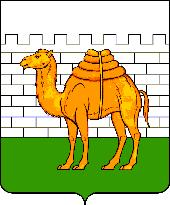 КОМИТЕТ ПО ДЕЛАМ ОБРАЗОВАНИЯ ГОРОДА ЧЕЛЯБИНСКА
МУНИЦИПАЛЬНОЕ АВТОНОМНОЕ УЧРЕЖДЕНИЕ ДОПОЛНИТЕЛЬНОГО ОБРАЗОВАНИЯ«ОБРАЗОВАТЕЛЬНО-ДОСУГОВЫЙ ЦЕНТР «КРЕАТИВ» Г. ЧЕЛЯБИНСКА»ул. Пушкина, д. 48, г. Челябинск, 454091, тел./факс: (351) 263-51-73, mail@kreativcentr.ruЦентрКреатив.рф / kreativcentr.ruПубличный доклад директора Д. Б. Попова за 2016-2017 учебный год.1. Общая характеристика учрежденияУчреждение зарегистрировано постановлением Главы администрации Центрального района г. Челябинска от 18 сентября 1995 года № 1271-2.Муниципальное автономное учреждение дополнительного образования «Образовательно-досуговый центр «Креатив» г. Челябинска» - наименование образовательной организации в результате переименования Муниципального автономного учреждения дополнительного образования детей Центра развития творчества детей и юношества г. Челябинска, созданного путем изменения типа существующего муниципального учреждения дополнительного образования детей на основании распоряжения Первого заместителя Главы Администрации города Челябинска от 01.12.2010 года № 8733-к. Переименование произведено в целях приведения наименования в соответствие с Федеральным законом от 29.12.2012 № 273-ФЗ «Об образовании в Российской Федерации».Полное наименование: Муниципальное автономное учреждение дополнительного образования «Образовательно-досуговый центр «Креатив» г. Челябинска»Сокращенное наименование: МАУДО «Центр «Креатив»Полное и сокращенное наименования являются равнозначными.Место нахождения МАУДО «Центр «Креатив»: 454091, г. Челябинск, ул. Пушкина, 48МАУДО «Центр «Креатив» является некоммерческой организацией и создано на неограниченный срок. Учредителем МАУДО «Центр «Креатив» от имени муниципального образования «город Челябинск» является Администрация города Челябинска в лице Комитета по делам образования города Челябинска (далее по тексту – «Учредитель»)В своей деятельности МАУДО «Центр «Креатив» руководствуется законодательством Российской Федерации, Челябинской области; муниципальными правовыми актами города Челябинска и уполномоченных должностных лиц Администрации города Челябинска, принятыми в пределах их компетенции, установленной муниципальными правовыми актами Администрации города Челябинска; приказами, распоряжениями и иными нормативными актами Учредителя, Собственника; настоящим Уставом.Деятельность МАУДО «Центр «Креатив» строится на принципах демократии и гуманизма, общедоступности образования, адаптивности образования к уровням и особенностям развития и подготовки обучающихся, приоритета общечеловеческих ценностей, жизни и здоровья человека, гражданственности, свободного развития личности, автономности и светского характера образования.МАУДО «Центр «Креатив» создано для оказания услуг (выполнения работ) в целях осуществления, предусмотренных законодательством Российской Федерации полномочий органов местного самоуправления города Челябинска в сфере образования, а также при проведении мероприятий по работе с детьми и молодежью в указанной сфере.Предметом деятельности МАУДО «Центр «Креатив» является предоставление услуг дополнительного образования детей и взрослых, направленного на формирование и развитие творческих способностей детей и взрослых, удовлетворение их индивидуальных потребностей в интеллектуальном, нравственном и физическом совершенствовании, формирование культуры здорового и безопасного образа жизни, укрепление здоровья, а также на организацию их свободного времени. Дополнительное образование детей направлено на обеспечение их адаптации к жизни в обществе, профессиональную ориентацию, а также выявление и поддержку детей, проявивших выдающиеся способности. МАУДО «Центр «Креатив» как образовательная организация дополнительного образования осуществляет в качестве основной цели своей деятельности образовательную деятельность по дополнительным общеобразовательным программам, которая направлена на:развитие мотивации личности, учащихся к познанию и творчеству; выявление, формирование и развитие творческих способностей учащихся;удовлетворение индивидуальных потребностей учащихся в интеллектуальном, художественно-эстетическом, нравственном развитии, а также в занятиях физической культурой и спортом; формирование культуры здорового и безопасного образа жизни, укрепление здоровья учащихся;формирование ценностных ориентаций и толерантности, приобщение учащихся к общечеловеческим ценностям, профилактику асоциального поведения;обеспечение духовно-нравственного, гражданско-патриотического, военно-патриотического, трудового воспитания учащихся;создание и обеспечение необходимых условий для личностного развития и сохранения неповторимости личности, укрепления здоровья, профессионального самоопределения и творческого труда учащихся;подготовку спортивного резерва и спортсменов высокого класса в соответствии с федеральными стандартами спортивной подготовки, в том числе из числа учащихся с ограниченными возможностями здоровья, детей-инвалидов и инвалидов;социализацию и адаптацию учащихся к жизни в обществе;формирование общей культуры учащихся;профессиональную ориентацию учащихся;выявление, развитие и поддержку талантливых учащихся, а также лиц, проявивших выдающиеся способности;удовлетворение иных образовательных потребностей и интересов учащихся, не противоречащих законодательству Российской Федерации, осуществляемых за пределами федеральных государственных образовательных стандартов и федеральных государственных требований.Для достижение целей, ради которых учреждение создано и определенных настоящим Уставом, МАУДО «Центр «Креатив» осуществляет в установленном законодательством Российской Федерации порядке следующие виды основной деятельности:образование дополнительное детей и взрослых;деятельность творческая, деятельность в области искусства и организации развлечений;деятельность в области спорта;деятельность в области отдыха и развлечений.В рамках своей основной деятельности МАУДО «Центр «Креатив» оказывает услуги, выполняет работы по организации содержательного досуга, отдыха и развлечений, занятости детей, подростков и молодежи, в том числе в каникулярное время.В целях внесения в Единый государственный реестр юридических лиц сведений о видах экономической деятельности, которыми занимается юридическое лицо, основным видом экономической деятельности МАУДО «Центр «Креатив» является: образование дополнительное детей и взрослых.МАУДО «Центр «Креатив» вправе осуществлять образовательную деятельность по следующим образовательным программам, реализация которых не является основной целью его деятельности: образовательные программы дошкольного образования, программы профессионального обучения.МАУДО «Центр «Креатив» вправе выполнять для граждан и юридических лиц за плату следующие работы (оказывать следующие услуги), относящиеся к его основной деятельности:Образовательная деятельность (платные образовательные услуги):обучение по дополнительным общеобразовательным программам;обучение по образовательным программам дошкольного образования;обучение по программам профессионального обучения.Деятельность по организации содержательного досуга, отдыха и развлечений, занятости детей, подростков и молодежи, в том числе в каникулярное время:организация детских (подростковых, молодежных) лагерей (передвижных и стационарных, походов, сплавов, экспедиций, профильных и иных смен и т. д.);организация и проведение мероприятий по работе с детьми и молодежью;  организация и проведение мероприятий в сфере отдыха и развлечений, культуры и искусства, физической культуры и спорта.Платные образовательные услуги не могут быть оказаны вместо образовательной деятельности, финансируемой за счет средств бюджета.Деятельность учреждения осуществляется в соответствии с лицензией на право осуществления образовательной деятельности: серия А № 0001592 от 14.07.2011 г., регистрационный № 7992.В соответствии с приложением к лицензии и в рамках муниципального задания для МАУДО «Центр «Креатив», сформированного и утвержденного Учредителем, образовательное учреждение реализует дополнительные общеобразовательные общеразвивающие программы для детей.Реализация программ дополнительного образования осуществляется как в помещениях МАУДО «Центр «Креатив», так и в помещениях муниципальных образовательных организаций, в том числе на базах следующих учреждений: МБОУ «Гимназия №1 г. Челябинска», МБОУ «Гимназия № 10 г. Челябинска», МАОУ «СОШ № 138 г. Челябинска», МБОУ «Прогимназия № 133 г. Челябинска», МАОУ «СОШ № 147 г. Челябинска» (филиал), МАОУ «СОШ № 67 г. Челябинска», МБОУ «С(К)ОШ №127 г. Челябинска», МБДОУ «Д/С № 93 г. Челябинска», МБДОУ «Д/С № 177 г. Челябинска», МБДОУ «Д/С № 177 (филиал) г. Челябинска», МБОУ «Д/С № 335 г. Челябинска».Контактная информация:телефон/факс: (351) 263-51-73 (приемная),телефоны:  (351)727-74-56 (заместители директора),                    (351)263-52-73 (заведующие отделами),                    (351)263-24-57 (бухгалтерия) Электронная почта: mail@kreativcentr.ruИнтернет-сайт: ЦентКреатив.рф / kreativcentr.ruВремя работы: 8.00-21.00ч. (обучающиеся 16-18 лет до 21.00 ч.)Форма образования: очная.Деятельность учреждения обусловлена сложившимися традициями, проверенными опытом формами и методами образовательной, досуговой и методической деятельности, что дает определенные результаты. МАУДО «Центр «Креатив» – это многопрофильное учреждение, осуществляющее деятельность по замкнутому циклу: во время учебного года и в период каникул, в котором развивают свои творческие способности, расширяют кругозор, учатся общению дети разных возрастов и интересов, преимущественно обучающиеся в общеобразовательных учреждениях Центрального района. В 2016-2017 учебном году количество учебных недель составляло - 36. Занятия проходили с 15.09.2016 до 31.05.2017 г. без прерывания учебного процесса на каникулы (осенние, зимние, весенние).Основные позиции Программы развития МАУДО «Центр «Креатив»Анализ уровня реализации «Программы развития МАУДО «Центр «Креатив» на 2010-2016 учебный год» выявил недостаточный уровень ее исполнения в части решения задач аналитико – прогностического этапа. В соответствии с рекомендациями Научно- методического совета МАУДО «Центр «Креатив» было принято решение о пролонгировании Программы. Цель работы на 2016-2017 уч. год: «Формирование ключевых компетенций обучающихся в парадигме развития профессиональной компетенции педагога»Задачи:Внедрение в практику работы педагогов принципов проектной деятельности.Создание условий для профессионального роста педагога в образовательной деятельности.Оказание методической, организационной, педагогической помощи 	 педагогу при выстраивании индивидуальной траектории развития, обеспечение условий перехода на профессиональный стандарт педагога.Внедрение практики самообследования при формировании Программы развития на 2017- 2021 г.г.При переходе к новому качеству дополнительного образования детей в МАУДО «Центр «Креатив» особое внимание уделяется системному подходу, управлению инновационной деятельностью организации дополнительного образования как открытой, гибкой образовательной системой.Системность управления изначально заложена в базовых документах, регламентирующих образовательную («Образовательная программа»), воспитательную («Воспитательная система»), методическую («Система методической работы») здоровьесберегающую (программа «Здоровье») деятельность. Каждый из документов содержит инновационную составляющую.Организационно-педагогическая и управленческая деятельность.Управление МАУДО «Центр «Креатив» осуществляется на основе сочетания принципов единоначалия и коллегиальности. Единоличным исполнительным органом МАУДО «Центр «Креатив» является руководитель образовательной организации – директор, который осуществляет текущее руководство деятельностью МАУДО «Центр «Креатив».В МАУДО «Центр «Креатив» формируются коллегиальные органы управления, к которым относятся: Наблюдательный Совет МАУДО «Центр «Креатив», Совет МАУДО «Центр «Креатив», Педагогический совет МАУДО «Центр «Креатив», Общее собрание работников МАУДО «Центр «Креатив». Структура, компетенция органов управления МАУДО «Центр «Креатив», порядок их формирования и сроки полномочий, порядок деятельности, принятия ими решений и выступления от имени МАУДО «Центр «Креатив» устанавливаются Уставом и (или) соответствующими локальными актами МАУДО «Центр «Креатив» в соответствии с законодательством Российской Федерации.Наблюдательный совет МАУДО «Центр «Креатив» в пределах своей компетенции утверждает представляемые документы; дает рекомендации, заключения, после рассмотрения которых Учредитель или Руководитель (директор) МАУДО «Центр «Креатив» принимают решения; принимает решения, в том числе и обязательные для Руководителя (директора) МАУДО «Центр «Креатив».Совет МАУДО «Центр «Креатив» – коллегиальный орган управления МАУДО «Центр «Креатив», включает в себя представителей участников образовательного процесса, социальных партнеров, представителей общественности и иных лиц, заинтересованных в устойчивом функционировании и развитии МАУДО «Центр «Креатив».Педагогический совет МАУДО «Центр «Креатив» – коллегиальный орган управления МАУДО «Центр «Креатив», включает в себя педагогических и административных работников МАУДО «Центр «Креатив».Общее собрание работников МАУДО «Центр «Креатив» – коллегиальный орган управления МАУДО «Центр «Креатив», включает в себя всех штатных работников МАУДО «Центр «Креатив».Прием администрацией по личным вопросам Официальный сайт организации в сети Интернет по адресу https://kreativcentr.ru/ создан в 2010 году. Ежегодно возможности сайта расширяются и из информационного источника он становится реальным инструментом взаимодействия всех участников образовательного процесса. С 2016 года сайт доступен по адресу http://ЦентрКреатив.рф/ С целью организации мониторинга запроса на предоставляемые услуги дополнительного образования, повышения качества услуг и эффективности (результативности) их предоставления, а также осуществления эффективного контроля за факторами, влияющими на качество предоставляемых услуг, на сайте МАУДО «Центр «Креатив» организованы:- онлайн-запись в творческие объединения;- онлайн-приемная, где на вопросы посетителей отвечает директор и представители администрации учреждения.Интерактивный принцип работы сайта расширяет возможности всех участников образовательного процесса. Благодаря работе сайта, родители имеют возможность записать детей для занятий в творческие объединения МАУДО «Центр «Креатив» не только по телефону или через регистрацию в журналах, находящихся в свободном доступе в фойе организации, но и через онлайн запись в коллективы. В 2015 году открыт портал www.konkurs.kreativcentr.ru («Онлайн-площадка проведения конкурсов Центрального района»), на котором осуществляется проведение районных этапов (туров) городских конкурсов муниципальной образовательной системы. 2. Особенности образовательного процесса.Образовательная миссия МАУДО «Центр «Креатив» состоит в обеспечении компетентностного подхода суть которого раскрывает понимание образованности личности как её способности решать задачи различной степени сложности в разных сферах жизнедеятельности (познавательной, трудовой, гражданско-общественной, бытовой, культурно- досуговой) Образовательная миссия Центра основывается на идее сохранения единого образовательного пространства в контексте реализации принципов вертикальной и горизонтальной координации деятельности учреждения за счёт усиления интеграционных связей.В соответствии с годовым планом работы на 2016-2017 уч. г. коллектив ОО выполнял социальный заказ по сохранению и пополнению контингента обучающихся и развитию творческого потенциала 2497 детей на основе сохранения их физического, психологического и нравственного здоровья в содружестве с родителями. С этой целью коллектив на основе использования всех имеющихся ресурсов (кадровых, программно-методических, материально-технических, сотрудничества с социумом) осуществлял образовательную деятельность по дополнительным общеобразовательным программам.Сведения о работе объединений (из формы ФСН № 1-ДО)Охват дополнительным образованием по возрастам (из формы ФСН № 1-ДО)Индикативные показателиВ 2016-2017 учебном году в МАУДО «Центр «Креатив» реализовано 59 дополнительных образовательных программ:Сроки реализации дополнительных образовательных программ в 2016-2017 учебном году в МАУДО «Центр «Креатив»Учебный план на 2016-2017 уч. год был построен по направленностям:Художественная направленность охватывает образовательную область - искусство и культура, раскрывает творческие способности обучающихся, нравственное и художественно-эстетическое развитие личности ребёнка. Представлена следующими объединениями:Образцовый детский коллектив ансамбль современного танца «Сюрприз» предмет: современная хореография, классическая хореография;Образцовый детский коллектив эстрадно-вокальная студия «Дежа вю», предмет: вокал, хореография;«Веселая гимнастика», предмет: гимнастика, акробатика;Изостудия «Акварель», предмет: изобразительное искусство;Творческое объединение ДПТ «Креатив», предмет: декоративно-прикладное творчество, изобразительное искусство;«Хор-147», предмет: хоровое пение (хор младших кл., хор старших кл.), сводные занятия младшего и старшего хоров, ансамбль;Творческое объединение «Аккорд», предмет: игра на гитаре;Вокальный коллектив «Радуга голосов», предмет: вокал;Хореографический коллектив «Мир танца - 138», предмет: классическая и современная хореография;Хореографический коллектив «Мир танца - 93», предмет: классическая и современная хореография;Студия песочной анимации «Магия песка», предмет: изобразительное искусство.Хореографический коллектив «Калинка», предмет: ритмика, хореография;Театр моды «Солнышко» предмет: моделирование и демонстрация аксессуаров и одежды;Студия уличного танца «ПРАЙД», предмет: уличные танцы (Брейкинг, Хип-хоп);Коллектив «Школа танцев «Эн-Эй», предмет: современные направления танцевальной культуры;Хор ветеранов, предмет: вокал, хоровое пение.Социально-педагогическая направленность охватывает образовательную область – социальная практика, через социальное самоопределение детей и развитие детской социальной инициативы. Представлена следующими объединениями:Школа раннего развития «Дошколенок», предметы: развитие речи, математика, развивающие игры, детское прикладное творчество, английский язык, ритмика, музыка;Школа маленького Знайки, предмет: развитие речи, математика, развивающие игры, детское прикладное творчество, английский язык;«Английский клуб», предмет: страноведение;«ТРИЗ и РТВ», предмет: научно-исследовательская деятельность;«КреативФест», предмет: игра на гитаре, изобразительное творчество, игротворчество, педагогика, ОБЖ, основы гигиены;Физкультурно-спортивная направленность охватывает образовательную область: физическая культура, здоровьесбережение, спорт. Представлена следующими объединениями:СТК «Фиеста», предмет: спортивные бальные танцы;«Баскетбол», предмет: баскетбол;«Волейбол», предмет: волейбол;Кёрлинг «Гранит», предмет: общая физическая подготовка, кёрлинг.Культурологическая направленность охватывает образовательную область: культуры через изучение специфики и сущности её функционирования и развития, определение её места и роли среди других социальных явлений. Представлена следующими объединениями:1. Образцовый детский коллектив хореографический коллектив «Забава», предмет: классический, народный танец, модерн;2. Образцовый детский коллектив Школа художественного слова, предмет: развитие речи, сценическая речь, художественное слово, актёрское мастерство, театр стиха (художественное слово и пластика);3. «Музыкальный туесок», предмет: игра на шумовых инструментах, элементы обрядовых сцен;4. Хореографический коллектив «Звездочки», предмет: ритмика, хореография;5. Театр «НеДоСлов», предмет: актерское мастерство, сценическое движение.В 2016-2017 учебном году количество учебных недель составляет - 36. Занятия проходят с 15.09.2016 до 31.05.2017гг. без прерывания учебного процесса на каникулы (осенние, зимние, весенние).Инновационная деятельность МАУДО «Центр «Креатив».При переходе к новому качеству дополнительного образования детей в МАУДО «Центр «Креатив» особое внимание уделяется системному подходу, управлению инновационной деятельностью организации дополнительного образования как открытой, гибкой образовательной системой.	Системность управления изначально заложена в базовых документах, регламентирующих образовательную («Образовательная программа»), воспитательную («Воспитательная система»), методическую («Система методической работы») здоровьесберегающую (программа «Здоровье») деятельность. Каждый из документов содержит инновационную составляющую.Социально-педагогическая деятельностьРабота с детьми «группы риска» - целостный процесс, осуществляемый в рамках системного подхода. Он предполагает всестороннее психолого-педагогическое изучение личности подростка (диагностику личности), выявление и изучение неблагоприятных факторов социальной среды (диагностику среды), коррекцию среды (в том числе, неадекватных методов воспитания), психокоррекцию дисгармоничных черт личности подростка, использование всех положительных возможностей ОО, семьи, общественности, создание единых педагогических позиций по отношению к «трудным» детям, формирование объективной самооценки, обучение методике самостимуляции положительного поведения. Главная задача учреждений дополнительного образования в работе с детьми «группы риска» - привлечение их для занятий в систему дополнительного образования.В соответствии с Уставом, планом воспитательной работы на 2016-2017 учебный год, в МАУДО «Центр «Креатив» ведется систематическая работа по привлечению детей «группы риска» в систему дополнительного образования, по организации содержательного досуга, отдыха и развлечений, занятости детей, подростков и молодежи, в том числе, в каникулярное время. Работа направлена на воспитание у детей и молодежи активной гражданской позиции, успешную  социализацию личности обучающихся, пропаганду здорового образа жизни, формирование негативного отношения к социальным порокам: алкоголизму, токсикомании, наркомании и т. д. К формам такой работы в нашем учреждении относятся:- участие в межведомственных профилактических акциях;- использование интерактивных ресурсов учреждения;- формирование и систематическое обновление социального паспорта учреждения;- организация, проведение и участие в благотворительных мероприятиях и проектах района и города;- работа по привлечению для занятий в МАУДО «Центр «Креатив» детей подросткового возраста;- организация вечерней занятости подростков;- работа с детьми-инвалидами по индивидуальным программам;- формирование условий по расширению системы внешних социальных связей МАУДО «Центр «Креатив».Участие в межведомственных профилактических акциях В 2016-2017 учебном году, в рамках профилактических акции, увеличилось количество мероприятий - 88 (в 2015-2016 г. – 77 мероприятий), возросло количество участников акций – 3634 (в 2015-2016 г. – 3599 участников). В целях повышения эффективности межведомственного взаимодействия, на 2017-2018 учебный год рекомендовано увеличить количество мероприятий с привлечением социальных партнеров, а также с участием родителей обучающихся.  В рамках профилактических акций на сайте МАУДО «Центр «Креатив» организована работа тематических онлайн-опросов.Подводя итоги онлайн-опросов, в следующем учебном году рекомендовано усилить работу по профилактике компьютерной зависимости детей (беседы, игровые программы, статьи на сайт и т.д.), а также мероприятия, направленные на формирование культуры правильного питания и здорового образа жизни с привлечением специалистов.Ежегодно МАУДО «Центр «Креатив» является организатором и активным участником социально-значимых и благотворительных программ и проектов районного и городского уровней. Лидером по участию в благотворительных концертах и мероприятиях является образцовый детский коллектив вокальная студия «Дежа вю». Ежегодно обучающиеся совместно с педагогами осуществляют активную концертную деятельность:  «Праздничный концерт-сюрприз» для пациентов Челябинской областной детской клинической больницы, Фестиваль параолимпийских видов спорта (стадион Елесиной), Социально-адаптационный проект  «Я - человек» (объединение выпускников российских детских домов), Новогодние благотворительный концерты для детей-сирот, Благотворительные новогодние спектакли для малообеспеченных и многодетных семей "Чудесное превращение", Всероссийская акция «Вокзалы Победы», посвященная празднованию 9 Мая. Концерты "фронтовых бригад» и т.д.Социальными партнерами Центра являются: СП МКУ «ЦОДОО г. Челябинска» по Центральному району, Администрация Центрального района г. Челябинска, ГБУЗ «Челябинская областная детская клиническая больница», ЧГОДПОД «Искорка, Фонд зоозащиты «Спаси меня», Благотворительные фонды «Живые сердца», «Счастливы вместе», Дворец культуры железнодорожников, Челябинский геронтологический Центр, Копейский геронтологический Центр и др.Всего в 2016-2017 учебном году было проведено 25 благотворительных мероприятий (2015-2016 учебном году - 21). Диаграмма Данные, представленные в Диаграмме, свидетельствуют о значительном повышении за последние 2 года уровня активности участия МАУДО «Центр «Креатив» в социально-значимых проектах и благотворительных мероприятиях. Подростковый возраст считается трудным в воспитательном отношении, опасным для полноценного личностного развития. Однако, обучающиеся, в основном, именно подросткового возраста занимаются в танцевальных коллективах «Фиеста» (руководитель Л.Н. Гвоздева) и «Pride» (А.О. Суздалев), что является свидетельством умения педагогов заинтересовать и привлечь детей «трудного возраста» в систему дополнительного образования. Также Л.Н. Гвоздева и А.О. Суздалев обеспечивают занятость подростков в вечернее время. На уличной площадке Краеведческого музея в течение лета организованы ежедневные тренировки по хип-хопу, а в ДК ЖД проходит обучение бальным танцам, что способствует пропаганде здорового образа жизни, организации летней занятости детей, совершенствованию качества досуга молодежи, привлечению детей для занятий в МАУДО «Центр «Креатив».В 2016-2017 учебном году в творческих объединениях учреждения было занято 154 детей «группы риска», что составляет 6,16% от общей численности – 2498. Количество детей «группы риска» в МАУДО «Центр «Креатив» ежегодно сохраняется на достаточном уровне.Мероприятия по привлечению детей «группы риска» в систему дополнительного образования в летний период 2017г.Летний лагерь с дневным пребыванием детей «Улыбка» посещал один ребенок из малообеспеченной семьи, что подтверждено справкой Центрального управления социальной защиты населения. В учреждении сформирована карта летней занятости детей «группы риска» МАУДО «Центр «Креатив».Организация, проведение и участие в данных мероприятиях способствует созданию активной воспитывающей среды, повышению уровня воспитательно-профилактической работы с подростками, вовлечению детей «группы риска» в систему дополнительного образования.Привлечение самих обучающихся к участию в данных мероприятиях, в том числе детей, оказавшихся в трудной жизненной ситуации, способствует формированию толерантного отношения и уважения к окружающим, созданию благоприятного морально-психологического климата в коллективе.В учреждении ведется систематическая работа по привлечению детей «группы риска» в систему дополнительного образования: созданы условия для организованного досуга и летней занятости несовершеннолетних, для привлечения детей в систему дополнительного образования, организована работа по правовому просвещению всех участников образовательного процесса (участие в межведомственных акциях), профилактическая работа с привлечением специалистов ГИБДД. Благодаря этому, охват детей «группы риска», занятых в творческих объединениях МАУДО «Центр «Креатив» остается на достаточном уровне и соответствует требованиям муниципального задания.Характеристика системы оценки качества освоения программ в МАУДО «Центр «Креатив».В МАУДО «Центр «Креатив» с 2011 года разработан принцип определения стандарта обучения обучающихся по образовательным программам. Индивидуальные стандарты разработаны к 37 программам. Качество обученности определяется по шкале: оптимально, достаточно, недостаточно. Разработанные стандарты позволяют отслеживать динамику качества освоения программы каждым конкретным ребенком и получить объективную картину качества освоения программ в целом по учреждению.Стандарт обучения по образовательным программам включает в себя:Предварительное выявление уровня знаний, умений, навыков обучающихся.Текущая проверка в процессе усвоения каждой изучаемой темы, при этом   диагностируется уровень отдельных элементов программы.Повторная проверка - параллельно с изучением нового материала идет повторение пройденного материала.Периодическая проверка знаний, умений, навыков по целому   разделу курса для   наблюдения  за  усвоением взаимосвязей между структурными элементами образовательной программы, изучавшимися в разных частях курса.Итоговая проверка и учет полученных обучающимися знаний, умений, навыков проводится в конце обучения по предложенной образовательной программе.Все материалы по мониторингу обученности дают объективную оценку усвоения обучающимися материала программы и отражаются в графиках и диаграммах, составленных педагогом или методистом. Отслеживанию подлежат такие показатели как: изменения наполняемости детского объединения за последние три года, показывающие динамику изменения спроса детей на обучение по каждому виду образовательной деятельности (косвенный показатель); количество обучающихся, участвующих в мероприятиях вне ОО, выставках, конкурсах, фестивалях; результаты участия по итогам последних лет (прямой показатель); количество детей, связавших свою будущую профессию с изученным в МАУДО «Центр «Креатив» видом деятельности (прямой показатель); период времени, проведенный детьми в учреждении дополнительного образования детей т. е. сохранность контингента (косвенный показатель); творческие отчеты педагогов по качеству выполненной работы через результативность участия в конкурсах различных уровней (прямой показатель); мнение родителей о качестве образования, полученном их детьми в стенах учреждения дополнительного образования детей (прямой показатель).В основе мониторинга обученности в Центре лежат требования образовательных программ.Схематично отображение мониторинга обученности в Центре принято по уровням:- оптимальный (высокая самопроизвольная познавательная активность, интерес к существенным связям и закономерностям, интенсивный и увлеченный процесс самостоятельной работы, стремление к преодолению трудностей в сложных задачах);- достаточный (познавательная активность требует побуждения учителя, есть интерес к накоплению информации, в основе которой лежат факты, обращенность к сущности при помощи учителя, эпизодически занимается предметом интереса);- недостаточный (познавательная инертность, эпизодический интерес к эффектным занимательным сторонам явлений, при отсутствии интереса к сущности явления, мнимая самостоятельность, частые отвлечения, отсутствие желания преодолевать трудности, отсутствие склонности к какому –либо виду познавательной деятельности.).3. Условия осуществления образовательного процессаОбразовательный процесс в МАУДО «Центр «Креатив» осуществляется в соответствии с учебным планом, образовательными программами, расписанием занятий, разработанными в соответствии с действующим законодательством об образовании, Уставом и локальными актами МАУДО «Центр «Креатив», типовыми программами дополнительного образования, санитарно-гигиеническими правилами и нормативами. Программа деятельности учреждения разработана с учетом запросов детей, потребностей семьи, образовательных учреждений, детских и юношеских общественных объединений, и организаций, особенностей социально-экономического развития региона и национально-культурных традиций.Время работы МАУДО «Центр «Креатив» с 8.00-21.00 ч.Продолжительность учебного года составляет 36 учебных недель.Начало учебного года — 15 сентября;Окончание учебного года — 31 мая;Занятия в МАУДО «Центр «Креатив» в течении учебного года могут проходить в любой день недели, включая воскресенье и каникулярное время (каникулы в общеобразовательных учреждениях) в соответствии с утвержденным расписанием. Расписание занятий составляется с учетом психофизических возрастных особенностей детей и подростков до18 лет.В каникулярное время (каникулы в общеобразовательных учреждениях) МАУДО «Центр «Креатив» может открывать в установленном порядке лагеря, туристические базы, создавать различные объединения с постоянными и (или) переменными составами детей в лагерях (загородных или с дневным пребыванием), на своей базе, а также по месту жительства детей.МАУДО «Центр «Креатив» организует и проводит массовые мероприятия, создает необходимые условия для совместного труда, отдыха детей, родителей (законных представителей).Учебно-материальная база, благоустройство и оснащенность образовательного процесса в МАУДО «Центр «Креатив».В образовательной организации создана современная материально-техническая база. Образовательный процесс осуществляется как непосредственно в помещениях образовательной организации, так и на базе других образовательных организаций. Общая площадь всех собственных помещений составляет 1162 м2, учебные кабинеты оборудованы техникой и обеспечены дидактическим и методическим материалами в соответствии с назначением. В МАУДО «Центр «Креатив»  имеются: актовый зал, 5 классов хореографии, 2 кабинета творческих мастерских, 3 класса музыкально-теоретического цикла, 1 класс сольфеджио, кабинеты методистов, педагогов-организаторов, имеются отдельные помещения для хранения музыкальных инструментов, методического фонда, фондов изо- и декоративно-прикладного творчества. Внутреннее оснащение зданий находится в удовлетворительном состоянии и предназначено для занятий с обучающимися по трем направленностям: художественной, культурологической, социально-педагогической. Физкультурно-спортивная направленность реализуется на базах других учреждений города Челябинска. Актовый зал оборудован мультимедийным оборудованием для проведения презентаций, семинаров и совещаний. Зал имеет современное звуковое и световое оборудование, имеется доступ в Интернет. Актовый зал широко используется для проведения совещаний и семинаров различного уровня, мероприятий в рамках культурно-досуговой деятельности учреждения, репетиций коллективов.Хореографические кабинеты оснащены в соответствии с задачами: часть оборудованы зеркалами, станками. В каждом имеется фортепиано, аудиоаппаратура, диспенсеры для обеспечения питьевого режима воспитанников. В ОУ имеются два кабинета для занятий детей дошкольного возраста, с мягким инвентарем, игрушками и специальной детской мебелью.Все кабинеты, коридоры и холлы ОУ соответствуют требованиям законодательства в области пожарной безопасности. В рамках выполнения норм законодательства в области энергоэффективности все оконные конструкции (блоки) заменены на современные, на 90 % лампы освещения заменены на люминесцентные и диодные.Во учреждении функционирует локальная сеть с выходом в Интернет (для работников), учащиеся не имеют доступа в Интернет.  В учреждении имеются 20 компьютеров, оснащенных лицензионным программным обеспечением. МАУДО «Центр «Креатив» активно участвует в реализации районной программы летней оздоровительной кампании.В соответствии с Уставом, планом работы МАУДО «Центр «Креатив» на 2016-2017 учебный год, приказом МАУДО «Центр «Креатив» от 29.05.2017г. №36 «Об организации отдыха, оздоровления и занятости детей в летний период 2017 года», действующим законодательством в рамках ЛОК и с целью организации содержательного досуга, отдыха и развлечений, занятости детей и подростков, в том числе детей и подростков, относящихся к «группе социального риска», в каникулярное время ежегодно ведется работа по организации и проведению летней оздоровительной кампании как в учреждении, так и на уровне районной образовательной системы.Летом 2017 г. в МАУДО «Центр «Креатив» работа была организована следующим образом:МАУДО «Центр «Креатив» ежегодно является организатором мероприятий Центрального района не только в течение учебного года, но и в рамках ЛОК.На основании письма СП МКУ «ЦОДОО г. Челябинска» по Центральному району» от 22.05.2017г. №459 «Об организационных мероприятиях по подготовке и проведению летней кампании 2017 года», планом районных массовых мероприятий в рамках реализации летней оздоровительной кампании 2017г. в Центральном районе, МАУДО «Центр «Креатив» является организатором районных массовых мероприятий: «Открытие ЛОК», «День России», «Спартакиада», «Закрытие ЛОК». Всего в районных  мероприятиях приняли участие 520  учащихся района. В период с 1 по 27 июня 2017г. работал ежегодный летний лагерь с дневным пребыванием детей «Улыбка», в котором было оздоровлено 43 ребенка. Программное обеспечение деятельности лагеря:- Межведомственная районная целевая программа «Звонкое лето» (2014-2017гг.);- Образовательная программа летнего лагеря с дневным пребыванием детей «Улыбка» (2017г.).Работа лагеря ведется в рамках направлена на оздоровление детей и организацию их досуга. Все мероприятия нацелены на  пропаганду здорового образа жизни, формирование условий для творческой самореализации детей, выявление художественно-эстетических интересов, музыкальных, творческих способностей каждого ребенка.Каждый день смены был насыщен интересными событиями: Открытие ЛОК 2017, двухразовое посещение «Велнес-клуба «Мелиот», поход в парк чудес «Галилео», Парк исторической реконструкции «Гардарика», посещение музее и кинотеатров, участие в городском конкурсе творчества по безопасности БДД «На страже безопасности дорог», посещение передвижного выставочно-образовательного центра «Искать, нельзя забыть» на Кировке, спортивные мероприятия на свежем воздухе и многие другие.В рамках работы 13 летних профильных отрядов в МАУДО «Центр «Креатив» для детей созданы условия для продолжения занятий и активного участия в жизнедеятельности района и города: концертная деятельность в рамках реализации плана районных массовых мероприятий, концерта, посвященного празднованию Дня России, концертов, посвященного Дню памяти и скорби и т.д.Всего мероприятиями в рамках ЛОК 2017г. в МАУДО «Центр «Креатив» было охвачено 7291 человек, 97,29 % (2016 – 7275; 2015 - 7257).В следующем году необходимо организовать работу нашего учреждения в рамках ЛОК таким образом, чтобы сохранить тенденцию к увеличению количества мероприятий и количества детей, охваченных формами летнего отдыха и оздоровления.Обеспечение безопасности в учреждении гарантируется бесперебойным функционированием системы безопасности, включающей в себя:Современную и отвечающую всем требованиям охранно-пожарную сигнализацию во всех помещениях МАУДО «Центр «Креатив». Все помещения МАУДО «Центр «Креатив» полностью соответствуют требованиям пожарной безопасности.Систему контроля доступа в учреждение и обеспечения порядка –постоянный пост физической охраны, представленный лицензированными охранниками. Кнопку экстренного вызова наряда специализированной вооруженной охраны («тревожная кнопка»).«Пультовую» охрану всех помещений МАУДО «Центр «Креатив» в ночное время с выездом при необходимости наряда специализированной вооруженной охраны.Систему круглосуточного скрытого видеонаблюдения за рядом помещений и территорией вокруг МАУДО «Центр «Креатив».Ежегодно в сентябре и марте сотрудники МАУДО «Центр «Креатив» проводят плановые учения по эвакуации обучающихся и всего персонала.Кадровый состав.Характеристика кадрового состава по уровню образования (штатные работники):Характеристика кадрового состава по квалификацииУкомплектованность штата составляет 100% в соответствии с выделенными объемами финансирования.Работа по усовершенствованию уровня профессионального мастерства ведется каждый год планомерно.Повышение квалификации педагогических работников процесс двусторонний. С одной стороны, повышению уровня профессионализма способствует организация и посещение педагогами различных курсов, семинаров, посещение открытых занятий, с другой стороны, когда педагог занимается самообразованием, сам дает открытые уроки, участвует в различных конкурсах, конференциях и т.д. Педагоги в течение года посещали районные и городские семинары по различной тематике:В апреле педагоги МАУДО «Центр «Креатив» Клименко О.А. и Фитина С.В. участвовали в городском семинаре «Совершенствование педагогического мастерства в декоративно-прикладном и изобразительном творчестве. Техника сухого и мокрого валяния из шерсти»;В ноябре ПДО Пушкина О.В. приняла участие в городском семинаре-практикуме в рамках РМО руководителей вокально-хоровых и музыкальных коллективов на тему «Постановочная работа массовых эстрадных номеров»;В ноябре ПДО Екимасов Ю.Н. принял участие в подготовке и проведении городского семинара «Методика судейства баскетбольных матчей в рамках организации и проведения соревнований по баскетболу»;В октябре ПДО Зуйковой Н.Н. проведен мастер-класс на областном семинаре для учителей литературы на базе ГБУДО ОЦДОД «Работа с прозаическим текстом»;В течение года ПДО Гвоздевой Л.Н. были проведены 5 мастер-классов по европейской программе в рамках Всероссийских и Международных соревнований;В октябре ПДО Брыксина Н.С. приняла участие в подготовке и проведении городского семинара – практикума на базе ЮУрГУ «Основные направления развития детского декоративно-прикладного и изобразительного творчества в образовательных организациях г. Челябинска в 2016-2017 уч.году»;В апреле ПДО Брыксина Н.С. приняла участие в подготовке и проведении городского семинара на базе МАУДО «ДПШ им. Крупской Н.К. «Развитие одаренности посредством детского декоративно-прикладного и изобразительного творчества».Педагоги МАУДО «Центр «Креатив» провели 32 открытых занятия по различной тематике, ровно столько же, сколько в 2015-2016 уч.году.В рамках недель педмастерства: 19 занятий;На Педагогических советах: 4 занятия;На конкурсе педмастерства «Сердце отдаю детям»: 2 занятия;На других мероприятиях: 7 занятий.В 2016-2017 уч. году значимым событием для педагогического коллектива стало участие в городском этапе конкурса педагогического мастерства педагогов дополнительного образования «Сердце отдаю детям», где приняли участие 2 педагога Мурсатова Н.Л., Гвоздева Л.Н. Итоги конкурса, в соответствии с Положением, ожидаются в августе 2017 года.Ввиду вышеизложенного педагоги лично были отмечены грамотами, дипломами, благодарностями и благодарственными письмами различного уровня: Оценка профессиональной деятельности руководящих и педагогических работниковМАУДО «Центр Креатив» в 2016 – 2017 уч. годуПо плану работы ОУ были проведены педагогические советы и семинары для педагогов:Педагогические советы:- «Муниципальный заказ в сфере дополнительного образования детей. МАУДО «Центр «Креатив» в контексте модернизации образования» - «Совершенствование профессиональных качеств педагогов дополнительного образования как необходимое условие повышения качества образовательного процесса в организации дополнительного образования»Семинары традиционные: «Отчетно-планирующая документация педагога дополнительного образования»; «Портфолио педагога дополнительного образования»; выездной семинар: «Воспитание ценностного отношения к здоровью».Проведение консультаций для молодых ПДО.Методическое совещание на тему: «Нормативные правовые основы общеобразовательной общеразвивающей программы дополнительного образования»Средняя наполняемость групп составляет 12-15 обучающихся. Вся деятельность в учреждении осуществляется с учетом запросов детей, потребностей семьи, особенностей национально-культурных традиций как в разновозрастных, так и одновозрастных объединениях посредством реализации дополнительных образовательных программ. Средняя наполняемость групп В течение последних лет доминирующей остается художественная направленность.Основной целью работы учреждения является создание благоприятных условий для личностного и физического развития детей, для удовлетворения их интересов, способностей и дарований, для адаптации их к жизни в обществе, формирования общей культуры и организации содержательного досуга.4. Результаты деятельности учреждения, качество образованияКонтроль за состоянием УВП понимается нами как процесс получения и переработки информации о ходе и реализации учебно-воспитательного процесса, далее для принятия на этой основе определенного управленческого решения. Контроль внутри Центра в более узком понимании – это систематическая проверка состояния деятельности обучающегося и ПДО.Один из основных методов контроля мониторинг. В Центре мониторинг ведется по мониторинговым картам образовательных программ. Отслеживаются результаты личностного развития воспитанников, результативность освоения образовательных программ, реализация творческого потенциала, организация экскурсий и выездных занятий, участие в социально-досуговой деятельности. В течение 2016-2017 учебного года в соответствии с Планом контроля были проведены две внутренняя проверка деятельности ПДО. Особое внимание было уделено вновь прибывшим педагогам и молодым специалистам. В результате посещения учебных занятий были сделаны следующие выводы:- провести работу по более продуктивному привлечению детей с ОВЗ в ОО;- учитывая специфику занятий, разный уровень освоения программы обучающимися, разнообразить формы проведения занятий, используя работу в микрогруппах и др.- продолжить работу над речью педагога, она должна быть адаптивной, темпово выверенной, без частых повторов и употребления слов-паразитов (итак, в общем и др.)Традиционно, ежемесячно производилась проверка журналов работы объединений. ПДО в основном выполняют основные требования к ведению данного вида документации. В Центре постоянно совершенствуются формы предъявления результатов продуктивной деятельности обучающихся. Наряду с параметрами личностного роста, неизменным и существенным критерием реализации образовательных программ является участие обучающихся в различных предметных олимпиадах, творческих, интеллектуальных и социально направленных конкурсах. Активность участия МАУДО «Центр «Креатив» в жизнедеятельности образовательной системы, реализуемых проектах и мероприятиях района и городаСтепень вовлеченности МАУДО «Центр «Креатив» в реализуемые на территории района и города программ, мероприятий, проектов, а также уровень активности участия учреждения в жизнедеятельности образовательной системы, ежегодно возрастают. В соответствии с планом воспитательной работы на 2016-2017 учебный год за истекший период в МАУДО «Центр «Креатив» было подготовлено и проведено 64 мероприятия, что на 17 мероприятий больше, чем в 2015-2016 учебном году: Дети и родители Центра принимают участие в различных благотворительных акциях, являются их инициаторами, ведется активная концертная и организационно- игровая деятельность. Данные, приведенные в Диаграмме, свидетельствуют об увеличении количества мероприятий, организатором которых ежегодно выступает МАУДО «Центр «Креатив». Можно сделать вывод, что мероприятия, организованные учреждением, были и остаются востребованы социумом.МАУДО «Центр «Креатив» видит свою миссию в дальнейшем развитии информационно- методической, организационной площадки через повышение качества сетевого взаимодействия с образовательными организациями Центрального района. Одним из инструментов взаимодействия является ответственность нашего учреждения за организацию  и проведение ряда городских мероприятий. С целью оказания реальной адресной помощи педагогам в развитии их профессионального мастерства, стимулирования творческого поиска педагогов, повышения уровня эффективности участия в конкурсах, соревнованиях, А.В. Панфиловой, зам. директора по ВиОМР, в течение учебного года проведено: В 2017-2018 учебном году необходимо продолжить работу с педагогами нашего учреждения и ОО, МДОУ района, с целью повышения профессиональной компетентности. Результативность 2016-2017 уч. году.В рамках исполнения воспитательной системы МАУДО «Центр «Креатив»,  обучающиеся Центра ежегодно принимают участие в предметных олимпиадах, творческих, интеллектуальных и социально направленных конкурсах, что является одним из критериев оценивания показателей эффективности работы педагогов Центра. Результативность участия творческих объединений МАУДО «Центр «Креатив» в 2016-2017 учебном году представлена ниже:Ежегодно показатели участия обучающихся в различных конкурсах и соревнованиях являются высокими, самое большое количество грамот, традиционно, имеют обучающиеся МАУДО «Центр «Креатив» в конкурсах всероссийского и международного уровней.В 2016-2017 учебном году в предметных олимпиадах, творческих, интеллектуальных и социально направленных конкурсах приняли участие 1041 обучающихся (2014-2015 – 961, 2015-2016 - 1407), из них призеров - 1142 (2014-2015 – 961, 2015-2016 - 1286), всего дипломов – 379 (2014-2015 – 272, 2015-2016 - 380).На следующий учебный год зам. директора по ВиОМР необходимо продолжить работу по созданию условий для роста творческих достижений обучающихся и педагогов: проведение художественных советов, обучающих семинаров институционального уровня, посещение занятий педагогов, взаимодействие с зам. директора по УР и ОВ по организации работы по направлению педагогов дополнительного образования на курсы повышения квалификации и их участию в обучающих семинарах районного и городского уровней.Организационно-массовая работаВ соответствии с планом воспитательной работы на 2016-2017 год и с целью создания условий для полноценной реализации, самопознания, самовоспитания, саморазвития, успешной адаптации в широком социуме детей и подростков, для обучающихся МАУДО «Центр «Креатив» организована работа по проведению культурно-массовых и досугово-профилактических мероприятий в различных формах: игровые программы, спектакли, выставки, викторины, тренинги, беседы и др. Сравнительная характеристика мероприятийЕжегодно количество организационно-массовых мероприятий увеличивается, а по отдельным направлениям значительно (мероприятия по ПДД, по работе с семьей). Всего за истекший учебный год мероприятиями было охвачено 3243 детей.В следующем необходимо усилить работу по формированию благоприятного морально-психологического климата в объединениях, раскрытию индивидуальных способностей обучающихся, повышению уровня собственной значимости в коллективе, развитию физических навыков (беседы, командные игры и конкурсы, тренинги и т.д.)Формирование культуры здорового и безопасного образа жизни С целью формирования знаний, установок, личностных ориентиров и норм поведения, обеспечивающих сохранение и укрепление физического, психического, социального, духовного здоровья и безопасности обучающихся, в МАУДО «Центр «Креатив» обеспечены условия по здоровьесбережению обучающихся.   1. Здоровьесберегающая инфраструктура:- Расписание и учебная нагрузка соответствуют нормам СанПин, учебная деятельность ведется в соответствии с планом, учебная нагрузка соответствует - Состояние и содержание здания и помещений Центра соответствует СанПин, оборудована пожарная сигнализация, запасные выходы, ежегодно проводится инструктаж с работниками Центра по действиям в случае возникновения чрезвычайных ситуаций.2. Рациональная организация учебной деятельности обучающихся:- Кабинеты оборудованы специальной мебелью, на занятиях строго соблюдаются все требования к использованию технических средств обучения; - Используются методы и методики обучения, адекватные возрастным возможностям и особенностям воспитанников, новые технологии обучения тщательно изучаются с позиций здоровьесбережения детей (игровые, развивающие, технологии дифференцированного и личностно-ориентированного обучения, информационно-коммуникационные технологии); - Профилактическая работа с обучающимися организована по направлениям (профилактика дорожного травматизма, правила безопасного поведения и охраны труда, профилактика употребления ПАВ, поведение в чрезвычайных ситуациях, профилактика правонарушений; - здоровьесберегающие технологии на занятиях используют 100% педагогов.3. Организация физкультурно – оздоровительной работы:Физкультурно-оздоровительная деятельность осуществляется через реализацию образовательных программ спортивной направленности и реализацию спортивно- оздоровительной работы в каникулярное время; направлена на обеспечение рациональной организации двигательного режима, нормального физического развития и повышение адаптивных возможностей обучающихся. Программа предусматривает виды и формы работы с учащимися, обеспечивающими достижение ими личностных планируемых  результатов:- реализация программ в летний период деятельности (летний лагерь с дневным пребыванием детей, летние профильные отряды);- организация и проведение массовых мероприятий учреждения, района, города; - участие в межведомственной профилактической акции «За здоровый образ жизни»;- реализация дополнительных образовательных программ (Баскетбол, Волейбол, ОФП, СТК «Фиеста», хореографические творческие объединения).4. Просветительско - воспитательная работа со всеми участниками образовательного процесса (досугово-профилактические мероприятия, беседы, лекции, спортивные мероприятия, сайт, группа ВК, медиастенд в фойе и т.д.)- с обучающимися - театрализованные представления для детей младшего возраста по пропаганде ЗОЖ («Полезные советы Доктора Айболита», «Три поросенка» и др); игровые программы по предупреждению ДДТТ с привлечением инспектора ГИБДД «Не спешите на дорогах», «По дороге с облаками» и т.д.; беседы для подростков «Терроризм-угроза общества», «Экстремизм в современном мире» и т.д. - с родителями – организация «Горячих телефонных линий» в рамках межведомственных профилактических акций, информация в рамках ЗОЖ на сайте и в фойе, онлайн-опросы на сайте, родительские собрания в рамках ЗОЖ, «Посвящение», «Отчетный концерт».Процентное соотношение количества обучающихся по физкультурно- спортивной направленности по отношению к общему количеству детей недостаточно. Одной из причин является отсутствие спортивных залов и спортивных площадок в МАУДО «Центр «Креатив», в связи с этим необходимо активнее использовать ресурсы образовательных учреждений.Результативность достижения воспитательных задач в рамках ЗОЖ за истекший период представлена в таблице:Исходя из вышеперечисленного, можно сделать вывод, что образовательный и воспитательный пространства в МАУДО «Центр «Креатив» организованы таким образом, что качественное обучение, развитие, воспитание обучающихся не сопровождается нанесением ущерба их здоровью, а, напротив, позволяют решать задачи по сохранению здоровья обучающихся и педагогов.Проектная деятельность как одна из форм воспитательной работыВоспитательная система нашего образовательного учреждения рассматривается как  способ организации жизнедеятельности и воспитания членов сообщества, представляет собой целостную и упорядоченную совокупность взаимодействующих компонентов и способствующих развитию личности и коллектива. В этой связи особую актуальность приобретает разработка и реализация социально-педагогического проектирования.Проекты каждого объединения органично связаны с воспитательной целью всего Центра и направлены на ее реализацию. Такой подход формирует единство коллектива, объединенного единым делом, позволяет усилить роль семьи в организации учебно-воспитательного процесса учреждения.В 2016-2017 учебном году ответственным специалистом за процесс социально-педагогического проектирования в нашем учреждении назначена педагог-организатор О.Е. Чижова.В начале учебного года для педагогических работников МАУДО «Центр «Креатив» проведен практико-ориентированный семинар «Социальный проект - модель предлагаемых изменений в ближайшем социальном окружении», целью которого является обучение педагогов процессу социально-педагогического проектирования. В рамках педсовета была рассмотрена технология разработки социальных проектов, основные требования к проекту, а также, сущность, виды, структура социального проектирования. Принято подчинить проектную деятельность слогану этого года «Челябинск, Урал, Россия! Звучит это гордо красиво!». Определены этапы и сроки предоставления проектов: Педагогический всеобуч позволил принять единый понятийный аппарат для всех педагогов Центра, обновить теоретические знания в области педагогики, психологии и методики. В течение всего учебного года педагоги нашего Центра вместе с родителями и детьми трудились над созданием своих проектов. В рамках реализации воспитательной системы МАУДО «Центр «Креатив», в 2016-2017 учебном году был реализован 1 этап социально-педагогического проектирования, основной целью которого является апробация возможностей всех участников образовательного процесса в проектной деятельности. Всего разработано и реализовано 18 социальных проектов:Многие педагоги проявили активность и творческий подход к разработке и реализации проекта. Во всех проектах выдержана четкая структура, четко сформулированы актуальность, цели и задачи. Большая часть проектов подкреплены фотографиями, что делает проект «живым" и интересным, позволяет наглядно судить о процессе реализации проекта: «Челябинск танцует вальс» (Л.Н. Гвоздева), «Любимые места любимого города» (С.В. Фитина), «Дорогами добра» (О.В. Пушкина), «Мы помним о вас» (О.А. Клименко), «Танцующий город» (С.В. Угрюмова), «Всероссийский детско-юношеский фестиваль уличной хореографии «KIDZ ПРОРЫВ» (А.О. Суздалев), «Традиции моей семьи» (О.В. Котлованова), «Музыкальные семьи нашего города» (Н.Л. Мурсатова). Итоги работы по социально-педагогическому проектированию были подведены на итоговом педсовете «Духовно-нравственное воспитание обучающихся через предметно-продуктивную и социальную деятельность».Среди всех проектов были выделены 5 наиболее интересных, которые педагоги презентовали на итоговом педагогическом совете: «Виват, гитара!» (Ю. В. Лунченков), «Детство в танце» (М.С. Апселямова, Л.С. Корниенко), «Мы помним о вас» (О.А. Клименко), «Дорогами добра» (О.В. Пушкина, Н.А. Леганова, Н.А. Кильдяева, Д.В. Кузнецова), «Любимые места любимого города» (С.В. Фитина). Все докладчики подготовили выступления на 5-7 минут и слайд-шоу.На следующий учебный год необходимо создать условия для 100% охвата творческих объединений детальностью в рамках социального проектирования.С целью формирования у обучающихся активной гражданской позиции, чувства сопричастности к процессам, происходящим в стране путем вовлечения их в социальную практику, на 2017-2018 учебный год в МАУДО «Центр «Креатив», в рамках исполнения воспитательной системы «Уроки нравственности», запланирована реализация подготовительного (аналитического) этапа долгосрочного социально-педагогического проекта «Бессмертен тот, кто в сердцах живёт», рассчитанного на 2017-2021гг., продуктом которого станет электронная «Книга памяти» и совместный план работы с общественными организациями. В реализации проекта участвуют педагоги, детские творческие объединения, родители, социальные партнеры.Преимущества применения проектной деятельности в практике способствуют развитию высокой мотивации, энтузиазма и заинтересованности учащихся, установлению связей полученных знаний с реальной жизнью, выявлению лидеров, самоконтролю, сознательной дисциплинированность группы и т.д.Реализация мониторинговых и информационно- коммуникационных задачВ соответствии с Федеральным Законом № 273-ФЗ от 29.12.2012 г. «Об образовании в РФ», постановлением Правительства РФ от 10.07.2013 г. №582 «Об утверждении Правил размещения на официальном сайте образовательной организации в информационно-телекоммуникационной сети «Интернет» и обновления информации об образовательной организации», постановления Правительства РФ от 17.05.2017г. №575 «О внесении изменений в пункт 3 Правил размещения на официальном сайте образовательной организации в информационно-телекоммуникационной сети «Интернет» и обновления информации об образовательной организации», приказом Рособрнадзора от 29 мая 2014 года № 785 «Об утверждении требований к структуре официального сайта образовательной организации в информационно – телекоммуникационной сети «Интернет» и формату представления на нем информации»,  образовательные организации обязаны обеспечивать доступность и открытость информации о своей деятельности посредством обеспечения размещения информации в информационно-коммуникационных сетях.Информационная открытость, прозрачность нашего учреждения обеспечивает официальный сайт МАУДО «Центр «Креатив» https://kreativcentr.ru/. Официальные документы учреждения расположены в формате PDF в разделе «Сведения об образовательной организации», который соответствует требованиям действующего законодательства. Функционирование сайта работает на решение следующих задач:  Развитие единого образовательного информационного пространства, обеспечивающего открытость, прозрачность и согласованность деятельности учреждения в процессе взаимодействия с родителями; Своевременное размещение и актуализация информации о деятельности учреждения в соответствии с действующим законодательством;Представление учреждения в официальном сообществе в группе ВК;Презентация информации о достижениях обучающихся и педагогического коллектива, об особенностях учреждения, истории развития, о реализуемых проектах и образовательной программе;Создание условий для сетевого взаимодействия и трансляции опыта между всеми участниками образовательного процесса: педагогами, родителями, общественными организациями и заинтересованными лицами;Осуществление обратной связи с посетителями и ответов на их вопросы, в качестве форумов посредством использования потенциала официального сообщества ВК. Помимо работы сайта и группы ВК, информационной открытости и доступности деятельности МАУДО «Центр «Креатив», а также привлечению детей для занятий в МАУДО «Центр «Креатив», способствуют следующие формы работы:  - наличие и обновление информации в двух бесплатных городских справочника;- наличие баннера и штендера на входе в учреждение;- распространение печатной продукции об учреждении педагогами в ОО района в рамках набора детей в творческие объединения;- распространение печатной продукции об учреждении во время проведения массовых мероприятий.Численность обучающихся в 2016-2017 учебном году составила 2498 человек.Начиная с 2012 года и по настоящее время, интерактивные и информационно-коммуникационные возможности Центра полноценно развиваются:Информация о работе сайта и группы ВКДанные, представленные в таблице, свидетельствуют о том, что показатели доступности и заинтересованности информацией, представленной на сайте, ежегодно остается на достаточном уровне.Ежегодно МАУДО «Центр «Креатив» является организатором районных туров и городских конкурсов в соответствии с Календарем городских массовых мероприятий для обучающихся и воспитанников муниципальных образовательных организаций г. Челябинска: «Шаг к Парнасу», «Рождественская мечта», «Новогодний переполох», «Новогоднее серебро», «Город мастеров», «Серебряная маска», «Хрустальная капель» (дошк.), «Весенний вернисаж», «Хрустальная капель» (шк.). С целью повышения эффективности проведения отборочного этапа Конкурса организована работа отдельного электронного ящика http://konkurs.kreativcentr.ru/ и работа «Онлайн - площадки проведения конкурсов Центрального района» www.konkurs.kreativcentr.ru: - размещение Положений районного и городского туров;- регистрация участников районного тура;- размещение итогов районного и городского туров;- размещение Дипломов районного тура;- размещение итогов городского тура.В 2016-2017 учебном году, в рамках обучающих семинаров по подготовке к Конкурсам «Хрустальная капель» среди дошкольников и среди школьников, проведены практические занятия по осуществлению электронной регистрации для участия в Конкурсах на «Онлайн-площадке».В целях изучения мнения родителей и обучающихся удовлетворенностью образовательного процесса, на сайте учреждения проводится анкетирование для родителей по методике Е.Н. Степанова «Методика изучения удовлетворенности родителей работой образовательного учреждения» и для детей по методике А.А. Андреева «Методика изучения удовлетворенности учащихся учебно-воспитательным процессом».С учетом выявленных в ходе анкетирования проблем, в следующем учебном году необходимо усилить работу по формированию благоприятного морально-психологического климата в объединениях, раскрытию индивидуальных способностей обучающихся, повышению уровня собственной значимости в коллективе, развитию физических навыков (беседы, командные игры и конкурсы, тренинги и т.д.)В 2017-2018 учебном году планируется обновление дизайна сайта МАУДО «Центр «Креатив». Также необходимо продолжить работу по проведению практических занятий для ОО района по работе с «Онлайн - площадкой проведения конкурсов Центрального района», работу по повышению уровня психологического комфорта для всех участников образовательного процесса (анкетирование, тестирование).Социальная активность и внешние связи учреждения.В соответствии с приказом Комитета по делам образования г.Челябинска от 11.08.2016г. № 1469-у «О календаре городских массовых мероприятий для учащихся и воспитанников муниципальных образовательных организаций города Челябинска на 2016/2017 учебный год», планами воспитательной работы на 2016-2017 учебный год, в рамках реализации воспитательной системы и в целях обеспечения жизнедеятельности образовательной системы района и города, МАУДО «Центр «Креатив» ежегодно является организатором мероприятий районного и городского уровней.  Во втором полугодии 2016-2017 учебного года, количество благотворительных мероприятий, организованных МАУДО «Центр «Креатив», увеличилось.ДиаграммаДанные, представленные в Диаграмме, свидетельствуют о значительном повышении уровня активность участия МАУДО «Центр «Креатив» в социально-значимых проектах и благотворительных мероприятиях. МАУДО «Центр «Креатив» – постоянная площадка для проведения районных этапов конкурсов различной направленности, здесь проводятся семинары, учебы и конференции для различных категорий работников системы образования Центрального района; «команда» Центра «Креатив» постоянно обеспечивает помощь в организации, администрировании, проведении и техническом сопровождении мероприятий в масштабе района и города.Финансово-экономическая деятельностьСведения об источниках получения средств за 2016 год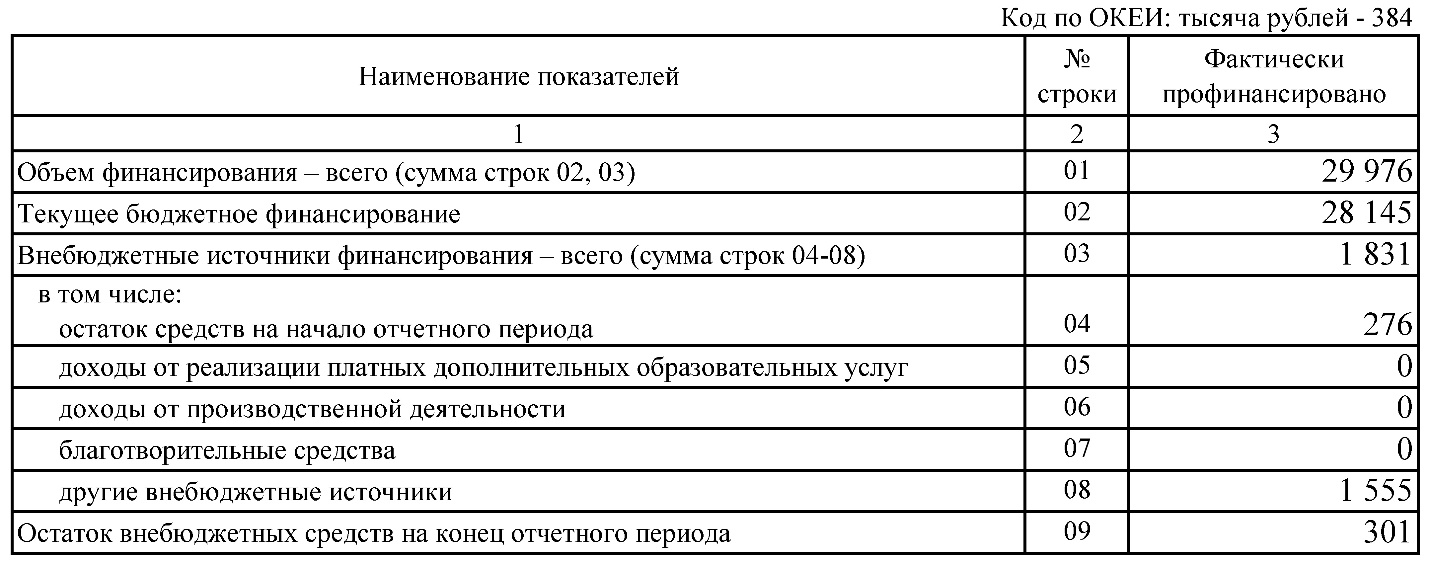 Расходы и поступления нефинансовых активов за 2016 год.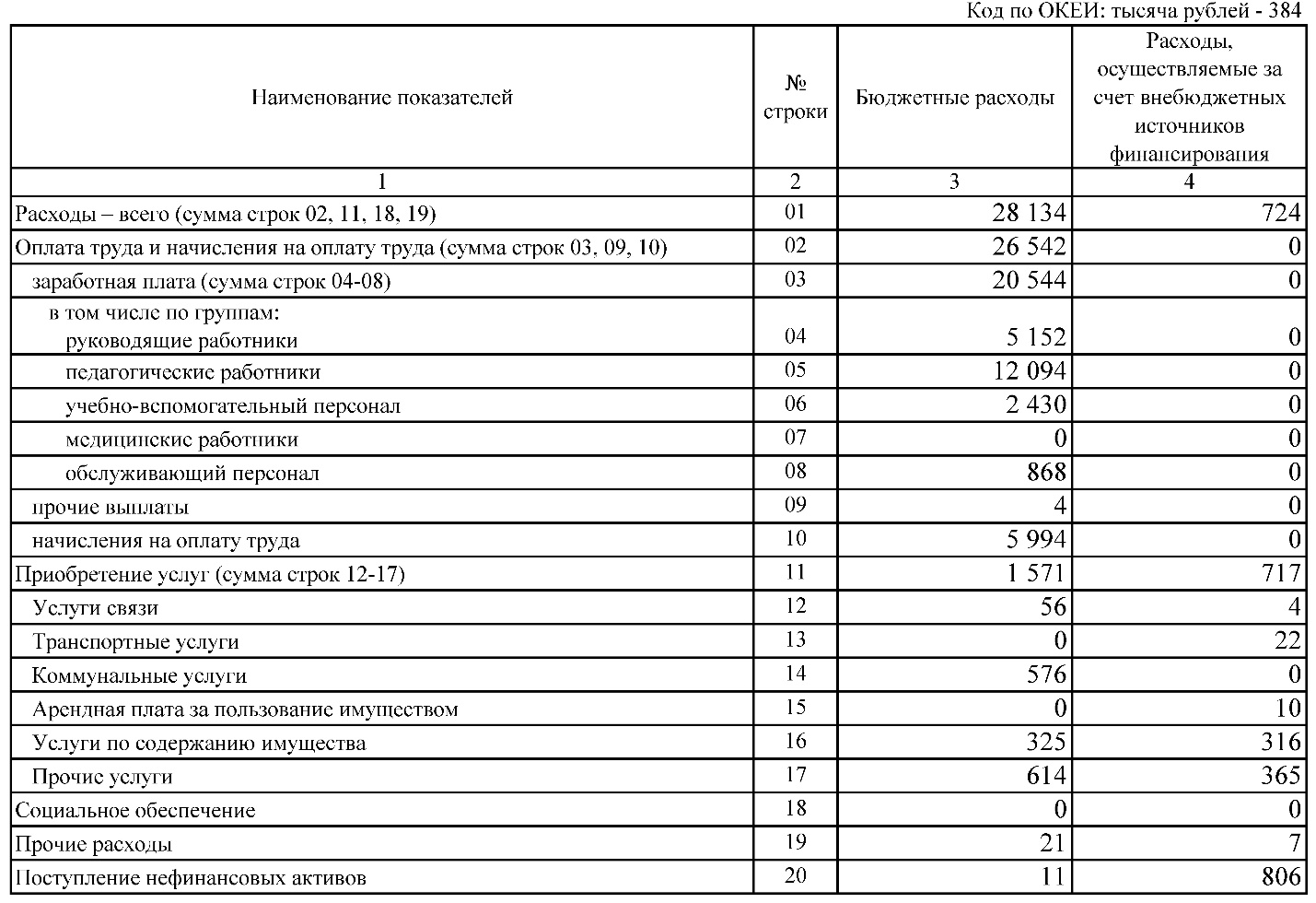 Решения, принятые по итогам общественного обсуждения.По итогам общественного обсуждения деятельности МАУДО «Центр «Креатив» в 2014-2015 учебном году расширен охват ОУ района образовательными услугами: открыто творческое объединение «Гитаристы» на базе МАОУ «СОШ №8 г. Челябинска», организована на базе МАУДО «Центр «Креатив» «Школа маленького Знайки» для дошкольников.Заключение. Перспективы и планы развития.Таким образом, исходя из анализа состояния УВП в учреждении, можно сделать вывод, что коллектив в целом справился с задачами, поставленными на 2014/15 учебный год. 	В связи с вышеизложенным перед коллективом на новый учебный год стоят следующие задачи в соответствии с Программой развития МАУДО «Центр «Креатив»:Цель и задачи на 2017-2018 уч. ГодЦель: «Воспитание человека культуры способного к самоопределению, человека с  развитым чувством собственного достоинства и чести, самоуважением, самодисциплиной, независимым суждением, с уважением к мнению других людей, способного к ориентации в мире духовных ценностей и в ситуациях окружающей жизни, умеющего принимать решения и нести  ответственность за свои поступки».Задачи:1. Проектирование культурного пространства образовательной организации с целью практической подготовки обучающихся к жизни в социуме.2. Взаимодействие организаций и учреждений района, являющихся социокультурными институтами пространства, объединение их ресурсов для эффективного использования.3. Формирование андрогогической позиции педагога как носителя образования и человека, открывающего «личностные озарения» в образовании как самому себе, так и тем, кто рядом, человека, взращивающего творческий коллективизм.День неделиСпециалистПонедельник17.00-19.00Казанцева Ирина Сергеевна,заместитель директора по учебной работе)Вторник15.30-17.30Попов Дмитрий Борисович,директор МАУДО «Центр «Креатив»Среда17.00-19.00Панфилова Анна Владимировна, заместитель директора по воспитательной и организационно-массовой работеЧетверг17.00-19.00Воробьева Ольга Викторовна,заведующий отделомПятница16.00-18.00Серебренникова Людмила Петровна,заместитель директора по общим вопросамОбъединения Численность объединенийЧисленность объединенийЧисленность занимающихся в объединениях, чел.Численность занимающихся в объединениях, чел.Численность занимающихся в объединениях, чел.Численность занимающихся в объединениях, чел.Численность занимающихся в объединениях, чел.Численность занимающихся в объединениях, чел.Объединения Всегоиз них (из гр. 2) число объединений на базе других организацийВсегоиз них (из гр. 4)из них (из гр. 4)из них (из гр. 4)из них (из гр. 4)из них (из гр. 4)Объединения Всегоиз них (из гр. 2) число объединений на базе других организацийВсегозанимающихся в двух и более объединенияхзанимающихся в объединениях, организо-ванных на базе образова-тельных организацийдетей с ограниченными возможностями здоровьядетей-сирот и детей, оставшихся без попечения родителейдетей-инвалидов123456789Всего227512 4981 64611041065в том числе по направленностям:в том числе по направленностям:в том числе по направленностям:в том числе по направленностям:в том числе по направленностям:в том числе по направленностям:в том числе по направленностям:в том числе по направленностям:в том числе по направленностям:физкультурно-спортивная144184064000художественная11934140511018181065культурологическая3710468181177000социально-педагогическая57344136445000НаименованиеЧисленность обучающихся-до 5 лет1395-9 лет76210-14 лет36715-17 лет и старше140ИТОГО:1408НаправленностьКоличество дошкольниковКоличество обучающихся(1-4 классы)Количество обучающихся(5-9 классы)Количество обучающихся(10-11 классы)ВсегоСоциально-педагогическая, культурологическая432011032574Физкультурно-спортивная40387994251Художественная2985696461591672ВСЕГО:7706078352852497Тип программыКоличество реализуемых программ по направленностямКоличество реализуемых программ по направленностямКоличество реализуемых программ по направленностямКоличество реализуемых программ по направленностямКоличество реализуемых программ по направленностямТип программыХудожественнаяФизкультурно- спортивнаяСоциально- педагогическаяКультуро-логическаяВсегоавторская-----адаптированная344111059типовая-----всего344111059Срок реализации программКол-во программ1 год142 года113 года214 года45 лет9Название акцииЦельСроки проведенияКоличество мероприятийКоличество мероприятийКоличество участниковКоличество участниковНазвание акцииЦельСроки проведения2015-20162016-20172015-20162016-2017Межведомственнаяпрофилактическая акция«Образование всем детям»Реализации системы мер по профилактике безнадзорности и правонарушений несовершеннолетних, предотвращения роста количества детей и подростков, не занятых учебой или работой, оказания помощи детям и подросткам, находящимся в социально-опасном положении.1 сентября-15 октября18 мероприятий из них 9 бесед, 18 игровых программ и 1 мастер-класс25 мероприятий из них 14 бесед и 11 игровых программ1760 человек1912 человекМежведомственнаяпрофилактическая акция «Защита»Предотвращение насилия и жестокого обращения с детьми, оказания помощи детям, находящимся в социально опасном положении, повышения правовой культуры несовершеннолетних, их родителей1– 30 ноября17 мероприятий из них 14 бесед, 3 игровые программы15 мероприятий из них 12 бесед и 3 игровые программы420 человек363 человекМежведомственнаяпрофилактическая акция «Дети улиц»Реализация системы мер по профилактике безнадзорности и правонарушений несовершеннолетних, оказания помощи детям и подросткам, занимающимся бродяжничеством и попрошайничеством, выявления взрослых лиц, вовлекающих детей и подростков в совершение противоправных действий,1– 28 февраля16 мероприятий из них 13 бесед, 2 игровые программы, 1 тренинг15 мероприятийиз них 13 бесед и 2 игровые программы341 человек251человекМежведомственнаяпрофилактическая акция «За здоровый образ жизни»Профилактика безнадзорности и правонарушений несовершеннолетних, пропаганды здорового образа жизни.1-30 апреля14 мероприятий из них 9 бесед и 5 игровых программ21 мероприятийиз них 14 бесед и 7 игровые программы256 человек278 человекМежведомственнаяпрофилактическая акция «Подросток»Профилактика безнадзорности и правонарушений несовершеннолетних, организации отдыха и занятости в летний период детей и подростков, находящихся в социально-опасном положении, состоящих на профилактических учетах в органах внутренних дел и образовательных учреждениях,1июня-31 августа12 мероприятий12 мероприятий из них 1беседа и 11 игровых программ822человек830 человек№ п/пНазвание онлайн -анкетированияКоличество участниковВыводАнкета для родителей на детскую интернет зависимость в рамках межведомственной профилактической акции «Защита»11929% опрошенных вообще не имеют интернет- зависимости, 42% - имеют слабую зависимость, 25% - среднюю, а сильную имеют только 4% опрошенных. Получается, что в группе риска 81 % обучающихся.Анкета для родителей «Здоровый образ жизни» в рамках межведомственной профилактической акции «За здоровый образ жизни»53100% опрошенных заботятся о своем здоровье и здоровье своего ребенка;95% - негативно относятся к вредным привычкам, 5 % не считают это проблемой;78% считают свое питание и питание ребенка рациональным отчасти, 20% считают питание рациональным и лишь 2 % не считают питание рациональным.Опрос для родителей «Отдых в лагере» в рамках межведомственной профилактической акции «Подросток»В работеВ работе№Группа риска2012-2013 2013-20142014-2015 2015-2016 2016-20171Дети из многодетных семей--2750582Дети из малообеспеченных семей153136451793Дети из неполных семей--3355614Дети участников боевых действий--6455Дети-инвалиды  --115156Дети, оставшиеся без попечения родителей--246ИТОГО:ИТОГО:153136114145154МесяцМероприятиеМесто проведенияКоличествоучастниковОтветственныйИюньЛетний лагерь с дневным пребыванием детей «Улыбка».МАУДО «Центр «Креатив»43 человекаА.Н.АлексееваИюнь18 летних профильных отрядов.МАУДО «Центр «Креатив»,МАОУ СОШ №67 г. Челябинска175 человекГвоздева Л.Н.Екимасов Ю.Н.Зуйкова Н.Н.Суздалев А.О.Пушкина О.В.Брыксина Н.С.ИюньОрганизация вечерней занятости подростков.Уличная площадка краеведческого музея20 человекА.О. СуздалевИюньОрганизация вечерней занятости подростков.ДК ЖД30 человекЛ.Н. ГвоздеваИюньОткрытие ЛОК «День здоровья и день защиты детей»Ул. Кирова, сцена у Главпочтамта200 человекА.В. ПанфиловаТ.Л. ДмитренкоС.В. УгрюмоваН.Л. МурсатоваО.В. ПушкинаЛ.С.КорниенкоИюньОрганизация и проведение мероприятий для летнего лагеря с дневным пребыванием детей «Улыбка»:Открытие лагеря «Улыбка»Игровая программа «День ГТО»Игровая программа по правилам дорожного движения( с участием инспектора по пропоганде БДД ОГИБДД УМВД России по г. Челябинску,старшего лейтенанта полиции Гриценко Н.Л.)Игровая программа «День Нептуна»Закрытие лагеря «Улыбка»Ул. Пушкина, 4843 человекаТ.Л. ДмитренкоА.Н.АлексееваИюньТанцевально –игровая программа «Мы едины-мы непобедимы», посвященная празднованию Дня РоссииМАОУ «СОШ №8» 70 человекА.В. ПанфиловаТ.Л. ДмитренкоИюньСпортивно-игровая программа «Веселая спартакиада»МАОУ «СОШ №8» 170 человекА.В. ПанфиловаТ.Л. ДмитренкоИюньБеседа «Не сбейся с пути»Пушкина,48 15 человекТ.Л. ДмитренкоГвоздева Л.С.ИюньИгровая программа «Веселая тусовочка»Пушкина,48 (двор)30 человекТ.Л. ДмитренкоЗуйкова Н.Н.ИюньИгровая программа «А вам слабо?»Пушкина,48 (двор)20 человекТ.Л. ДмитренкоБрыксина Н.С.ИюньЗакрытие ЛОК Центрального района г. ЧелябинскаУл. Кирова, сцена у Главпочтампта 200 человекА.В. ПанфиловаТ.Л. ДмитренкоО.В. ПушкинаИюньКонцерт, посвященный  Дню памяти и скорбиДК ЖД25 человекО.В. ПушкинаИюньКонцерт, посвященный  празднованию Дня РоссииЦПКиО им. Ю.А. Гагарина25 человекО.В. ПушкинаИюньГородской конкурс творчества по безопасности дорожного движения «На страже безопасности дорог»Пушкина,4812 человекА.Н.АлексееваИюньОрганизация работы раздела «Подросток»: нормативно-правовое обеспечение акции,  телефоны доверия. Онлайн опрос для родителей «Отдых в лагере», статьи для родителей «5 причин по которым стоит отправить ребенка в лагерь»; «Как правильно выбрать лагерь для ребенка».Сайт МАУДО «Центр «Креатив», группа ВК600 человек263 человекА.В. ПанфиловаО.Е.ЧижоваЯ.О.РябовИюньРодительское собрание летней творческой смены «Креатив Фест»Пушкина,4835 человекД.Б. ПоповИюльОрганизация работы раздела «Подросток»: статьи для подростков «Безопасность в интернете», «Тебе трудно общаться с родителями».Сайт МАУДО «Центр «Креатив»600 человекЛ.П. СеребренниковаИюльОрганизация работы раздела «Подросток»: статьи для подростков «Безопасность в интернете», «Тебе трудно общаться с родителями».Сайт ВК263 человекаЛ.П. СеребренниковаАвгустЛетняя творческая смена «Креатив Фест»ДОЛ «Орленок» оз. Увильды100 человекД.Б.ПоповАвгустОрганизация работы раздела «Подросток»: статья «Вредные привычки у детей. Профилактика вредных привычек»», советы родителям подростка, памятка  о вреде курения.Сайт МАУДО «Центр «Креатив»600 человекИ.С КазанцеваАвгустОрганизация работы раздела «Подросток»: статья «Вредные привычки у детей. Профилактика вредных привычек»», советы родителям подростка, памятка  о вреде курения.Группа ВК263 человекаИ.С КазанцеваАвгустОрганизация вечерней занятости подростков.Уличная площадка краеведческого музея20 человекА.О. СуздалевАвгустОрганизация вечерней занятости подростков.ДК ЖД30 человекЛ.Н. Гвоздева№ п/пНаименование оздоровительного мероприятияСрокииМесто проведенияКоличество детейГруппа риска Летний лагерь с дневным пребыванием детей «Улыбка» на базе МАУДО «Центр «Креатив»01.06.-27.06.17МАУДО «Центр «Креатив»431Летние профильные отряды, организованные  МАУДО «Центр «Креатив»«Фиеста - 1», 01.06-14.06.2017г.;«Фиеста - 2», 01.06-14.06.2017г.;«Фиеста - 3», 15.06.-28.06.2017г.;«Фиеста - 4», 15.06.-28.06.2017г.; «Pride - 1», 01.06-21.06.2017г.;«Дежа вю - 1», 01.06-14.06.2017г.;«Дежа вю - 2», 15.06.-28.06.2017г.;«Стихия - 1», 01.06-16.06.2017г.;«Стихия - 2», 01.06-16.06.2017г.; «Песчаная сказка - 1», 01.06-14.06.2017г.; «Песчаная сказка - 2», 15.06.-28.06.2017г.; «Баскетбол. Волейбол - 1», 05.06-23.06.2017г.;«Баскетбол. Волейбол - 2», 05.06.-23.06.2017г.175-Реализация плана районных массовых мероприятиях в рамках ЛОК Центрального района 2017:- Открытие ЛОК;- «День России»;- «Районная Спартакиада»;- Закрытие ЛОК.Творческие объединения: «Радуга голосов», «Сюрприз», «Забава», «Дежа вю» (Июнь 2017г)ул. Кирова, площадка МАОУ СОШ №8 г. Челябинска) 01.06.2017 г.,09.06.2017г., площадка МАОУ «СОШ №8 г. Челябинска».16.06.2017г., площадка МАОУ «СОШ №8 г. Челябинска».26.06.2017г., площадка МАОУ «СОШ №8 г. Челябинска».175Концерт, посвященный празднованию Дня РоссииОбразцовый детский коллектив вокальная студия «Дежа вю», 12.06.2017г., Центральный Парк Культуры и Отдыха им. Ю. А. Гагарина175Концерт, посвященный Дню памяти и скорбиОбразцовый детский коллектив вокальная студия «Дежа вю», 21.06., 22.06.2017г. в ДК ЖД.175Летняя творческая смена «КреативФест» в ДОЛ «Орленок» (озеро Увильды)07.08.-27.08.2017г.50-Другие формы отдыха и оздоровления обучающихся МАУДО «Центр «Креатив»01.06.-31.08.2017г.7023-       ИТОГО:       ИТОГО:       ИТОГО:729197,29%1 чел.0,64 %Имеют образованиеИмеют образованиеИмеют образованиеИмеют образованиеИмеют образованиеИмеют образованиеВысшее профессио-нальноеИз них(из. гр. 2) педагогическоеСреднее профессио-нальноеИз них(из. гр. 4) педагогическоеНачальное профессио-нальноеСреднее (полное) общее1234567Всего работников учреждения371115207В том числе руководящие работники512000В том числе руководитель100000Заместитель руководителя310000Главный бухгалтер001000Другие руководящие работники101000Педагогические работники261010202В том числе: 000000Педагоги дополнительного образования2075202Педагоги-организаторы312000Социальные педагоги000000Тренер-преподаватель111000Методисты210000Концертмейстеры002000Учебно-вспомогательный персонал601001Обслуживающий персонал702005Численность работников (физические лица)Численность совместителей (физические лица)Имеют квалификациюИмеют квалификациюИмеют квалификациюЧисленность работников (физические лица)Численность совместителей (физические лица)Высшая категорияПервая категорияНе имеют категорииВсего работников учреждения6010172320В том числе руководящие работники70700В том числе руководитель101Не предусмотреноНе предусмотреноЗаместитель руководителя30Не предусмотреноНе предусмотреноНе предусмотреноГлавный бухгалтер10100Другие руководящие работники20200Педагогические работники38610235В том числе: 00000Педагоги дополнительного образования2758163Педагоги-организаторы50041Социальные педагоги00000Тренер-преподаватель2021Методисты21101Концертмейстеры20110Учебно-вспомогательный персонал80Не предусмотреноНе предусмотреноНе предусмотреноОбслуживающий персонал70Не предусмотреноНе предусмотреноНе предусмотреноГРАМОТЫМинистерства образования и науки города ЧелябинскаБЛАГОДАРНОСТЬАдминистрация Центрального районаБЛАГОДАРНОСТЬОрганизаторы творческих конкурсовГРАМОТААдминистрация города ЧелябинскаПушкина О.В.Зуйковой Н.Н.(фестиваль-конкурс «Слияние культур. Хореография и театр»)Суздалев А.О.Чеканин Н.А. (Комитет по делам образования. Почетная грамота)Пушкина О.В.Зуйкова Н.Н.(ГБУДО ОЦДОД)»Пушкина О.В.(Благодарность Управления культуры Администрации города Челябинска)БЛАГОДАРНОСТЬ (Месяц здоровья «Мы хотим всем рекордам наши звонкие дать имена» Благодарственное письмо Администрации Курчатовского района)Кузнецова А.В.(конкурс «Огонь войны души не сжег»)Пушкина О.В.(Комитет по делам образования Благодарность)Екимасов Ю.Н.Пушкина О.В.Пушкина О.В.(конкурс «Огонь войны души не сжег»)Грознецкий Н.О.(Комитет по делам образования Благодарность)Лоретц Э.Р.Пушкина О.В.(1 Всероссийский чемпионат по художественной ковке)Пушкина О.В.(Челябинская городская Дума Благодарность)Пушкина О.В.(Международный день солидарности трудящихся)Пушкина О.В.(Благодарственное письмо Управления культуры за участие во Всероссийской акции «Подними голову»)Леганова Н.А.(Международный день солидарности трудящихся)Мурсатова Н.Л. (Международный фестиваль-конкурс «Мы вместе-2016-Москва»)Корниенко Л.С.(фестиваль «Дружба народов»)Апселямова М.С.(фестиваль «Дружба народов»)Пушкина О.В.(конкурс «Звездное сияние отчизны»)Кильдяевой Н.А.(конкурс «Звездное сияние отчизны»)Пушкина О.В.(Диабетическое движение «Вместе»)Леганова Н.А.(фестиваль-конкурс «Балтийское созвездие»)Пушкина О.А.(фестиваль-конкурс «Балтийское созвездие»)Кузнецова А.В.(фестиваль-конкурс «Балтийское созвездие»)Кильдяева Н.А.(фестиваль-конкурс «Балтийское созвездие»)Эстрадная студия «Дежа-вю»(флешмоб «Мы дети России!»)Зуйковой Н.Н.(МАУДО «ДПШ»)Зуйковой Н.Н.(фестиваль-конкурс «Адмиралтейская звезда»)Лобанову С.А.(фестиваль-конкурс «Адмиралтейская звезда»)Зуйковой Н.Н.(фонд «Планета талантов»)Брыксина Н.С.(конкурс «Город мастеров»)15236№МероприятиеКоличествоРеализация Календаря городских массовых мероприятий для учащихся и воспитанников муниципальных образовательных организаций города Челябинска на 2016-2017 учебный год («Шаг к Парнасу», «Рождественская мечта», «Новогодний переполох», «Новогоднее серебро», «Город мастеров», «Серебряная маска», «Хрустальная капель» (дошк.), «Весенний вернисаж», «Хрустальная капель» (шк.).9Участие в реализуемых на территории города мероприятиях, проектах, программах (Реализация плана мероприятий в рамках ЛОК Центрального района, Мероприятия, посвященные празднованию 280-летия г. Челябинска и 55-летия Центрального района, Концертные программы в рамках празднования Дня города, Торжественное мероприятие, посвящённое празднованию Дня защиты детей, Открытие ЛОК и др.)30Социально значимые и благотворительные программы и проекты («Праздничный концерт-сюрприз» для пациентов Челябинской областной детской клинической больницы, Фестиваль паралимпийских видов спорта (стадион Елесиной), новогодние благотворительные концерты для детей «группы риска», Благотворительный концерт, посвященный празднованию Нового года для подопечных Челябинского и др.)25Всего:Всего:64№Форма работыКол-во мероприятийСроки проведенияКатегория участников1Педагогический Совет «Анализ реализации воспитательной системы 
за 2012-2016 гг.»120.09.2016г.ПДО МАУДО «Центр «Креатив»2Педагогический Совет «Социальный проект - модель предлагаемых изменений в ближайшем социальном окружении»108.11.2016г.ПДО МАУДО «Центр «Креатив»3Информационно-обучающий 
семинар для педагогов-участников XXV Фестиваля-конкурса 
детского художественного творчества
муниципальных образовательных организаций 
«Хрустальная капель» в 2017 году113.12.2017г.Специалисты ОО Центрального района4Информационно-обучающий семинар для педагогов-участников XX Фестиваля-конкурса творческих коллективов дошкольных образовательных организаций «Хрустальная капель»115.12.2017г.Специалисты МДОУ Центрального района5Педагогический Совет «Духовно-нравственное воспитание обучающихся через предметно-продуктивную и социальную деятельность»123.05.2017г.ПДО МАУДО «Центр «Креатив»6Художественный Совет (по отдельному плану)9В течение годаПДО МАУДО «Центр «Креатив»№УровеньНаправленность ГородГородГородГородГородОбласть/РегионОбласть/РегионОбласть/РегионОбласть/РегионОбласть/РегионВсероссийский/МеждународныйВсероссийский/МеждународныйВсероссийский/МеждународныйВсероссийский/МеждународныйВсероссийский/Международный№УровеньНаправленность 1 ст2 ст3 стГ-Плауреат1 ст2 ст3 стГ-Плауреат1 ст2 ст3 стГ-Плауреат1.Художественная17122-764-174127393242.Физкультурно-спортивная -21--8123-22292732-423.Социально-педагогическая141-5----------ИТОГО:ИТОГО:18184-1214163129705471366Уровень/Учебный год2014-20152014-20152015-20162015-20162016-20172016-2017Уровень/Учебный годИнд.Колл.Инд.Колл.Инд.Колл.Город272733282329Область/регион201431164615Россия/Международный134502126019967Итого:18110127694268111Всего:272272380380379379№ п/пГруппа мероприятийКоличество мероприятийКоличество мероприятийКоличество мероприятий№ п/пГруппа мероприятий2014-20152015-20162016-20171.Мероприятия в рамках «Года Челябинска»--142.Благотворительные мероприятия4353.Культурно-досуговые мероприятия по профилактике экстремизма в молодежной среде7994.Культурно-досуговые мероприятия по вопросу межэтнических и межкультурных отношений в подростковой среде и воспитанию толерантности у детей и подростков88135.Культурно-досуговые мероприятия по вопросу формирования здорового образа жизни, профилактике табакокурения2528226.Культурно-досуговые мероприятия по вопросу патриотического воспитанию детей и подростков8847Досугово-профилактические мероприятия по предупреждению детского дорожно-транспортного травматизма2023578Культурно-досуговые мероприятия по пропаганде пожарной безопасности-9119Мероприятия по работе с семьей (в том числе календарные праздники)182431Всего148155166Количество мероприятий22Количество участников259Количество конкурсов физкультурно-спортивной направленности 28Количество участников в конкурсах физкультурно-спортивной направленности218Количество победителей в конкурсах физкультурно-спортивной направленности218№Этап, срокиРезультат1 этап (ноябрь, 2016)Предоставление названий проектов, формулирование целей и задач2 этап (январь, 2017)Предоставление рабочих вариантов проектов, корректировка3 этап (май, 2017)Предоставление оформленных вариантов проектов3 этап (май, 2017)Презентация лучших проектов на итоговом педсовете4 этап (июнь, 2017)Выставка проектов в фойе№ п/пНазвание проектаТворческое объединениеКуратор «Танцующий город»Образцовый детский коллектив ансамбль современного танца «Сюрприз»С.В. Угрюмова«Транспорт нашего города»ШРР «Дошколенок»Р.Ю. КондаковаТ.А. Петрина «Челябинск танцует вальс»СТК «Фиеста»Л.Н. Гвоздева«Добрый Челябинск. Помощь Приюту для животных»Театр моды «Солнышко»,Творческое объединение «Калинка»Е.И. ЗадворныхА.М. Зейналова «Музыкальные семьи нашего города»Вокальный ансамбль «Радуга голосов»Н.Л. Мурсатова«Ля-ля-фа»Хоровой коллективС.И. Аристова«Традиции моей семьи»Творческое объединение «Магия песка»О.В. Котлованова«Доброе сердце»Творческое объединение «Музыкальный туесок»А.Н. Алексеева«Всероссийский детско-юношеский фестиваль уличной хореографии KIDZ ПРОРЫВ»Студия уличного танца «Прайд»А.О. Суздалев«Танцующая школа»Хореографический коллектив «Мир танца»О.Н. Плетнева«Спорт – молодым!»«Баскетбол. Волейбол»Ю.Н. Екимасов«Виват, гитара!»Творческое объединение «Аккорд»Ю.В. Лунченков«Детство в танце»Образцовый детский коллектив хореографическая студия «Забава»М.С. АпселямоваЛ.С. Корниенко«Мы помним о вас»Творческое объединение «Креатив»О.А. Клименко«Стихи и я»Образцовый детский коллектив Школа художественного словаН.Н. ЗуйковаС.А. Лобанов«Моя семья – моя гордость и опора»Творческое объединение «Яркие краски жизни»Н.С. Брыксина«Дорогами добра»Образцовый детский коллектив вокальная студия «Дежа вю»О.В. ПушкинаН.А. ЛегановаН.А. КильдяеваД.В. Кузнецова«Любимые места любимого города»Творческое объединение «Акварель»С.В. Фитина№Период1.2012г.Онлайн-запись в коллективы на сайте, онлайн-приемная, тематические информационные уголки в фойе, анкетирование для родителей и обучающихся в целях изучения мнения удовлетворенностью образовательного процесса;2.2013г.Второе место в конкурсе «Лучшие интернет-представительства образовательных учреждений г. Челябинска» в номинации «Лучший сайт учреждения дополнительного образования детей г. Челябинска”; самостоятельный электронный адрес konkurs@kreativcentr.ru для реализации Календаря городских массовых мероприятий;3.2014г.Самостоятельный электронный адрес konkurs@kreativcentr.ru для реализации Календаря городских массовых мероприятий, онлайн-опросы в рамках межведомственных профилактических акций для всех участников образовательного процесса;4.2015г.Онлайн-опросы в рамках межведомственных профилактических акций для всех участников образовательного процесса; онлайн-площадка проведения конкурсов Центрального района http://konkurs.kreativcentr.ru/; группа в ВК5.2016г.Онлайн-площадка проведения конкурсов Центрального района http://konkurs.kreativcentr.ru/, самостоятельный электронный адрес leto@kreativcentr.ru для организации и проведения ЛОК Центрального района;6.2017г.Ежедневный мониторинг статистики сайта, статистики заполнения анкет родителями и детьми; актуализация фото- и текстовой информации, появление версии для слабовидящих; медиастенд в фойе№Категория 2014-2015 уч. год2015-2016 уч. год2016-2017 уч. год1.Онлайн-запись 140 чел.190 чел.181 чел.2.Онлайн-приемная 24 чел.78 чел.81 чел.3.Количество посетителей 5658 чел.6519 чел.5784 чел.4.Количество визитов 6628 чел.8791 чел.8672 чел.5.Количество просмотренных страниц 21045 чел.26 737 чел.21 721 стр.Опрос родителейОпрос обучающихсяПредложено 15 вопросов:- Коллектив, в котором занимается наш ребенок, можно назвать дружным;- В среде своих однокурсников наш ребенок чувствует себя комфортно; - Педагоги проявляют доброжелательное отношение к нашему ребенку;- Мы испытываем чувство взаимопонимания в контактах с администрацией и педагогами нашего ребенка;- В группе, где учится наш ребенок, хороший руководитель;- Педагоги справедливо оценивают достижения нашего ребенка;- Наш ребенок не перегружен занятиями;- Педагоги учитывают индивидуальные особенности нашего ребенка;- В учебном заведении проводятся мероприятия, которые полезны и интересны нашему ребенку;- В учебном заведении работают различные кружки, клубы, секции, где может заниматься наш ребенок;- Педагоги дают нашему ребенку глубокие и прочные знания и навыки;- В учебном заведении заботятся о физическом развитии и здоровье нашего ребенка;- Учебное заведение способствует формированию достойного поведения нашего ребенка;- Администрация и педагоги создают условия для проявления и развития способностей нашего ребенка;- Учебное заведение по-настоящему готовит нашего ребенка к самостоятельной жизниПредложено 10 вопросов:- Я иду утром в Центр с радостью;- В Центре у меня обычно хорошее настроение;- В нашем объединении хороший руководитель;- К нашим педагогам можно обратиться за советом и помощью в трудной жизненной ситуации;- У меня есть любимый педагог;- В объединении я могу всегда свободно высказать свое мнение;- Я считаю, что в нашем центре созданы все условия для развития моих способностей;- У меня есть любимые занятия в Центре;- Я считаю, что Центр по-настоящему готовит меня к самостоятельной жизни;- На летних каникулах я скучаю по Центру.Результат:- совершенно согласен – 79%;- согласен – 17,6;- трудно сказать – 3,4%;- не согласен - ;- совершенно не согласен - Результат:- совершенно согласен – 70%;- согласен – 22,8%;- трудно сказать – 7,2%;- не согласен – 0%;- совершенно не согласен – 0%Вывод:Из 100% респондентов, большинство опрошенных (79%) считают, что морально-психологический климат в объединениях Центра, созданные условия по формированию морально-нравственных качеств, творческих и физических навыков детей, находятся на высоком уровне. 21% опрошенных считают индивидуальные особенности детей учитываются недостаточно и пребывание детей среди однокурсников не всегда бывает комфортным.Вывод:Из 100% респондентов, большинство опрошенных (70%) чувствуют себя в Центре комфортно, с радостью посещают занятия своего творческого объединения, считают своего педагога авторитетной личностью и примером. 30% опрошенных не всегда могут свободно высказывать собственное мнение, считают, что занятия в творческом объединении не достаточно развивают способности обучающихся.№МероприятиеУчастие МАУДО «Центр «Креатив»Межведомственное взаимодействиеСроки организации мероприятий«Праздничный концерт-сюрприз» для пациентов Челябинской областной детской клинической больницы Обеспечение организационно-технических условий«Лукойл-Уралнефтепродукт», ГБУЗ «Челябинская областная детская клиническая больница», ЧГОДПОД «ИскоркаСентябрь, 2016Фестиваль паралимпийских видов спорта (стадион Елесиной)Администрирование мероприятия, концертная деятельностьПаралимпийская сборная команды Российской Федерации, Администрация Центрального района г. Челябинска, Общероссийская общественная организация «Всероссийское общество инвалидов», Региональное отделение общероссийской общественной организации «Паралимпийский комитет России» в Челябинской области, Управление по физической культуре, спорту и туризму Администрации города Челябинска, депутаты Совета депутатов Центрального района города Челябинска Сентябрь, 2016День пожилого человека на базе МАОУ СОШ №90Концертная деятельностьМАОУ «СОШ №90 г. Челябинска»Сентябрь, 2016Благотворительная акция «Добрый Челябинск»Концертная деятельность, выставка-продажа работ декоративно прикладного творчества обучающихсяЧГОДПОД «Искорка», ТРК «Мегаполис»Декабрь, 2016г.Социально-адаптационный проект  «Я - человек» (объединение выпускников российских детских домов)Концертная деятельность Челябинский региональный общественный фонд "Вклад в будущее"Октябрь , 2016Международная танцевальная ассамблеянациональных культур УРФО "Евразия Dance"Концертная деятельностьМУ ДО «Красноармейский Центр дополнительного образования детей»Октябрь-ноябрь, 2016г.Благотворительный концерт, посвященный поддержке приюта для животныхКонцертная деятельностьФонд зоозащиты «Спаси меня»Ноябрь, 2016г.Благотворительная  ярмарка «Доброе сердце»  Выставка-продажа работ декоративно-прикладного творчестваЧГОДПОД «Искорка»Ноябрь, 2016г.Новогодний благотворительный концерты для детей-сиротКонцертная деятельностьБлаготворительный фонд «Живые сердца»Декабрь, 2016г.Новогодний благотворительный концерты для малообеспеченных детейКонцертная деятельностьБлаготворительный фонд «Счастливы вместе»Декабрь, 2016г.Благотворительная акция для детей, находящихся на лечении в больнице без родителей (детские дома, неблагополучные семьи)Концертная деятельностьОбщественная группа г. Челябинска «Больничные сироты»Декабрь, 2016г.Новогодний утренник для детей, находящихся на лечении в Челябинской областной детской  клинической больницеОрганизация, проведение, обеспечение технического сопровожденияЧГОДПОД «Искорка»,  Челябинская областная детская  клиническая больницаДекабрь, 2016г.Благотворительные новогодние спектакли для малообеспеченных и многодетных семей "Чудесное превращение"Концертная деятельностьДворец культуры железнодорожников, Театр-студия "У паровоза"Январь, 2017г.Благотворительный концерт, посвященный празднованию Нового года для подопечных Челябинского геронтологического ЦентраОрганизация, проведение, обеспечение технического сопровождения, концертная деятельностьЧелябинский геронтологический ЦентрЯнварь, 2017г.Благотворительный концерт на Кировке в помощь онкобольным детям Концертная деятельностьМАУ «Кировка», Благотворительный фонд "Защита детства"Февраль, 2017г.Концерт в рамках Дня здоровья для многодетных и малообеспеченных семейКонцертная деятельностьАдминистрация поселка НовосинеглазовоФевраль, 2017г.Концерты, посвященные празднованию  Международного женского дня для ветерановКонцертная деятельностьГКБ №1Март, 2017г.Благотворительный проект «Мы помним о вас», изготовление подарков для пациентов «Челябинского геронтологического центра»Организация, проведениеМБУ ДО «ЦВР «Истоки», МАОУ «СОШ  № 147 г. Челябинска», МБОУ «Гимназия № 10 г. Челябинска»Май, 2017г.Благотворительный концерт для ветеранов, посвященный празднованию 1 мая Концертная деятельностьАдминистрация Центрального района г. ЧелябинскаМай, 2017Благотворительный концерт для представителей совета ветеранов войны и труда железнодорожного транспортаКонцертная деятельностьДворец культуры Железнодорожников г. ЧелябинскаМай, 2017Благотворительный концерт, посвященный отправлению «ретро-поезда с фронтовой бригадой" до Кыштыма с ветеранамиКонцертная деятельностьАдминистрация Центрального районаМай, 2017 Благотворительная акция «Встреча-поздравление ветеранов» (микрорайон Парковый-2)Концертная деятельностьЧелябинское областное общественное социально-правовое движение «За возрождение Урала»Май, 2017Всероссийская акция «Вокзалы Победы», посвященная празднованию 9 Мая. Концерты "фронтовых бригад»Концертная деятельностьДворец культуры Железнодорожников г. Челябинска, Челябинский институт путей сообщенияМай, 2017Благотворительный концерт, посвященный празднованию Дня Победы Концертная деятельностьАдминистрация г. Челябинска, городской сад им. А.С. ПушкинаМай, 2017Благотворительный концерт, посвященный празднованию Дня Победы Концертная деятельностьАдминистрация г. Челябинска, МАУ «Кировка»Май, 2017